
Głosowanie na projekty Bydgoskiego Budżetu Obywatelskiego odbywało się w dniach 15 listopada – 15 grudnia 2022 roku w formie elektronicznej. Mieszkańcy Bydgoszczy mogli głosować na projekty zweryfikowane przez Zespół ds. weryfikacji projektów zgłoszonych w ramach Bydgoskiego Budżetu Obywatelskiego.Mieszkańcy mogli oddać głos w formie elektronicznej, za pomocą specjalnej aplikacji dostępnej na stronie www.bydgoszcz.pl/BBO. W tym roku bydgoszczanie głosowali poprzez aplikację internetową Głos można było oddać także podczas dyżurów w centrach handlowych oraz w trakcie jarmarku bożonarodzeniowego. Punkty do głosowania zlokalizowane były również w godzinach otwarcia w Bydgoskim Centrum Organizacji Pozarządowych 
i Wolontariatu oraz w Młynach Rothera. Można było również zagłosować za pośrednictwem dedykowanej infolinii.W bieżącej edycji oddano łącznie 71921 głosów ważnych za pomocą elektronicznej karty do głosowania. Głosów nieważnych było 1202. Szczegółowe wyniki głosowania na poszczególnych osiedlach znajdują się na stronach 6 - 108 niniejszego protokołu.Zgodnie z przyjętymi zasadami, uprawnionymi do głosowania były osoby zamieszkałe w Bydgoszczy. W tym roku można było łącznie zagłosować na 4 projekty: jeden projekt ponadosiedlowy, jeden projekt osiedlowy, jeden mikroprojekt osiedlowy oraz jeden projekt społeczny. W sytuacji, gdy głosujący wziął udział w głosowaniu kilkukrotnie, tylko pierwszy oddany głos był ważny. W bieżącej edycji Bydgoskiego Budżetu Obywatelskiego kolejny raz decydujący głos mieli mieszkańcy Bydgoszczy - wybór projektów nastąpił wyłącznie na podstawie ich kolejności w głosowaniu.UWAGA! Niektóre projekty określone są jako: „Sprawdzenie możliwości realizacji za dostępne środki” – oznacza to sytuację, gdy pozostałe środki finansowe nie pozwalają na realizację kolejnego projektu z listy rankingowej, Zespół ds. weryfikacji projektów w uzgodnieniu z autorem projektu i właściwą Radą Osiedla ocenia czy możliwe jest ograniczenie przedmiotowe projektu zgodnie z zasadami programu Bydgoski Budżet Obywatelski oraz, czy koszty jego realizacji mieszczą się w kwocie pozostałej do rozdysponowania na dane osiedle. Zgodnie z regulaminem BBO, w sytuacji, gdy kilka mikroprojektów osiedlowych na osiedlu Łęgnowo Wieś uzyskało tę samą liczbę głosów, a pozostała kwota nie umożliwia realizacji ich wszystkich, za kierowany do realizacji uznaje się projekt wyłoniony w drodze losowania mającego miejsce na posiedzeniu Zespołu.Opinia Rady Osiedla w bieżącej edycji, nastąpiła na etapie weryfikacji, przed głosowaniem mieszkańców - informacja o opinii Rady Osiedla znajdowała się 
w aplikacji do głosowania, a uchwały zostały opublikowane na stronie Bydgoskiego Budżetu Obywatelskiego. Głosowane na projekty było powszechnie dostępne dla mieszkańców.Zasada działania Bydgoskiego Budżetu Obywatelskiego polega na wydzieleniu z budżetu miasta kwoty na realizację zadań zgłaszanych przez mieszkańców Bydgoszczy. Kwota 12 mln zł przeznaczona na projekty osiedlowe. Kwota na projekty osiedlowe dzielona jest w ten sposób, że 25% kwoty na realizację projektów osiedlowych dzielone jest po równo na wszystkie osiedla, a 75% kwoty na realizację projektów osiedlowych dzielone jest proporcjonalnie do liczby osób zameldowanych na terenie danego osiedla, z dodaniem środków pozostałych dla poszczególnych osiedli z poprzednich edycji programu Bydgoski Budżet Obywatelski. Kwota 290 tys. zł przeznaczona na mikroprojekty osiedlowe. Kwota 2,89 mln zł przeznaczona jest na projekty ponadosiedlowe 
oraz kwota 770 tys.  zł przeznaczona na projekty społeczne. Decyzje, które zadania realizować podjęli w głosowaniu mieszkańcy.Na podstawie końcowych wyników głosowania tworzona jest lista rankingowa projektów.Do realizacji mogą zostać skierowane projekty, które uzyskały największą liczbę głosów, aż do wyczerpania ogólnej kwoty przeznaczonej na realizację projektów w ramach budżetu przeznaczonego na daną kategorię projektów. O kolejności decyduje lista rankingowa na podstawie wyników głosowania mieszkańców. Ogółem głosy ważne oddało 21126 osób.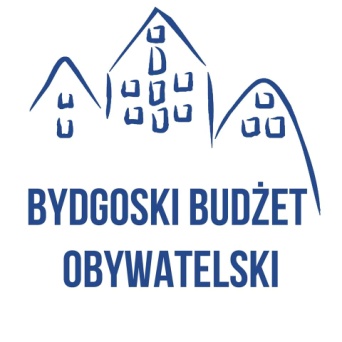 Bydgoski Budżet Obywatelski– wyniki głosowania w 2022 rokuLiczba ważnych głosów z podziałem na Osiedla:Liczba ważnych głosów z podziałem na Osiedla:Liczba ważnych głosów z podziałem na Osiedla:OsiedleLiczba głosówLiczba głosówOsiedleOsiedloweMikroprojekty osiedloweCzyżkówko1169585Flisy123158Miedzyń - Prądy10841143Okole421615Osowa Góra826770Piaski208345Smukała - Opławiec - Janowo823504Wilczak - Jary447422Bartodzieje11161276Bielawy575478Bydgoszcz Wschód - Siernieczek651275Brdyujście179129Leśne9951002Nowy Fordon22132054Stary Fordon1056829Tatrzańskie524446Tereny Nadwiślańskie297359Błonie592753Górzyskowo926488Szwederowo893523Bocianowo - Śródmieście -
Stare Miasto12941062Glinki - Rupienica178227Jachcice454397Wzgórze Wolności462507Kapuściska934995Łęgnowo148140Łęgnowo Wieś17872Wyżyny1173911Zimne Wody - Czersko Polskie9524Razem Osiedlowe2003417489Ponadosiedlowe17404Małe projekty społeczne18163Razem71921PROJEKTY PONADOSIEDLOWE  - Suma środków przeznaczonych na zadania w 2022 roku: 3 000 000PROJEKTY PONADOSIEDLOWE  - Suma środków przeznaczonych na zadania w 2022 roku: 3 000 000PROJEKTY PONADOSIEDLOWE  - Suma środków przeznaczonych na zadania w 2022 roku: 3 000 000PROJEKTY PONADOSIEDLOWE  - Suma środków przeznaczonych na zadania w 2022 roku: 3 000 000PROJEKTY PONADOSIEDLOWE  - Suma środków przeznaczonych na zadania w 2022 roku: 3 000 000PROJEKTY PONADOSIEDLOWE  - Suma środków przeznaczonych na zadania w 2022 roku: 3 000 000NrNazwa projektuSkrócony opis projektuSzacunkowy kosztLiczba oddanych głosówProjekt do realizacji14Rewitalizacja nabrzeży Kanału Bydgoskiego w okolicy i pomiędzy śluzami V i VI - kontynuacja.Projekt dotyczy renowacji i budowy ścieżek pieszych, pieszo-rowerowych z infrastrukturą (ławki, kosze na śmieci), zakup stylowych łódek nawiązujących do lat 20 ubiegłego wieku, do wypożyczenia z Muzeum Kanału Bydgoskiego. Realizacja do kwoty13900002673TAK1Wielka Pętla Fordonu - kontynuacjaTrasa rowerowo-biegowa wzdłuż ul. Wierchowej i Geodetów, na odcinku od ul. Tatrzańskiej do ul. gen. T. Bora-Komorowskiego. Trasa oświetlona, łącząca dotychczasowe odcinki WPF.13900002469TAK428ANIMAL Patrol – Na pomoc zwierzętom. (Pilotażowy program na 2023 r.).Animal Patrol- na pomoc zwierzętom w Bydgoszczy  Profesjonalnie wyposażony Zespół Strażników Miejskich w Bydgoszczy, całodobowa pomoc bydgoskim zwierzętom w potrzebie. (Program pilotażowy na 2023 r.)4990002429Nie256WODNY PLAC ZABAW NA BŁONIUWODNY PLAC ZABAW13900001372Nie190Modułowe toalety miejskieModułowe toalety miejski w centrum miasta13900001081Nie295Dofinansowanie komunikacji publicznej w związku z trudną sytuacją finansów BydgoszczyDofinansowanie komunikacji publicznej w związku z trudną sytuacją finansów Bydgoszczy. Realizacja poprzez finansowanie usługi przewozowej, które  są realizowane w oparciu o stawki wozokilometra /pociągokilometra.13900001070Nie337Trasa sportowo-rekreacyjna nad Brdą - dla rolek, hulajnóg, deskorolek i rowerówTrasa sportowo-rekreacyjna nad Brdą dla użytkowników rolek, wrotek, hulajnóg, deskorolek, rowerów. Odnowienie istniejących ścieżek rowerowych z dodaniem elementów urozmaicających tor jazdy. Realizacja do kwoty.13900001012Nie585Zakup specjalistycznego sprzętu na potrzeby służby ratowniczejSprzęt na potrzeby funkcjonowania Polskiego Zrzeszenia Ratowników w zakresie nieodpłatnej działalności: interwencyjnej i profilaktyki medycznej w Bydgoszczy1390000943Nie406Rewitalizacja głównych ciągów pieszych  w Ogrodzie Botanicznym w MyślęcinkuRewitalizacja głównych ciągów pieszych  w Ogrodzie Botanicznym w Myślęcinku. Zapewni odwiedzającym poruszanie się po wygodnych trasach, co ważne m. in. dla osób niepełnosprawnych czy z wózkami.661768736Nie324Rewitalizacja Parku ks. Wojtyły w Smukale narzędziem integracji i aktywizacji mieszkańców BydgoszczyKompleksowa – Rewitalizacja Parku ks. Karola Wojtyły w Smukale narzędziem integracji i aktywizacji mieszkańców Bydoszczy -skrzyżowanie ul. Opławiec/ ul. Biwakowa końcowy przystanek 58. Realizacja do kwoty.1390000723Nie631Osiedlowa mini tężnia solankowa.Pomiędzy ulicą Nakielską, a Starym  Kanałem Bydgoskim na wysokości ulicy Nakielskiej 70.1390000580Nie7Budowa drogi rowerowej od ul. Rejewskiego/Park Akademicki do ul. Traktorzystówul. Rejewskiego/Park Akademicki do ul. Traktorzystów. Realizacja do kwoty, zgodnie ze standardami rowerowymi1390000485Nie345Park nad Bluszczową RzekąStworzenie Parku na terenie przy kładce KPEC na Brdą - Bluszczową Rzeką. Realizacja do kwoty.1390000331Nie729Budowa przyłącza monitoringu miejskiego do Osiedla Piaski i montaż punktów kamerowychOsiedle Piaski, pętla autobusowa, Plac Świętego Wojciecha860000305Nie232500 stojaków rowerowych500 stojaków rowerowych w mieście250000269Nie761Bezpieczne miejsca do parkowania rowerów w BydgoszczyBezpieczne parkingi dla rowerów w okolicach starego rynku - wyeliminujmy kradzież rowerów515000251Nie259Modernizacja ul. Horodelskiej w kierunku od ul. Bielickiej do ul GładkiejCzęściowa modernizacja ul. Horodelskiej na odcinku od ul. Bielickiej do ul. Gładkiej. Realizacja odcinka do kwoty1390000225Nie224Pole kamperowe - namiotoweBudowa przyjaznego, bezpiecznego pola kamperowo - namiotowego to inwestycja w  rozwój miasta. Zakres zadania dostosować do wysokości limitu środków.1390000191Nie239Parkingi strzeżone i zwiększenie miejsc postojowych dla rowerów na terenie Miasta Bydgoszczlokalizacje na Starym Mieście uzgodnieniu z Radą ds. Estetyki Miasta Bydgoszczy oraz Miejskim Konserwatorem Zabytków.800000142Nie226Zakup wyposażenia do organizacji plenerowych imprez muzycznych.Zakup wyposażenia do organizacji plenerowych imprez muzycznych.300000117NieRazem:17404CZYŻKÓWKO - Suma środków przeznaczonych na zadania osiedlowe w 2022 roku: 366 616CZYŻKÓWKO - Suma środków przeznaczonych na zadania osiedlowe w 2022 roku: 366 616CZYŻKÓWKO - Suma środków przeznaczonych na zadania osiedlowe w 2022 roku: 366 616CZYŻKÓWKO - Suma środków przeznaczonych na zadania osiedlowe w 2022 roku: 366 616CZYŻKÓWKO - Suma środków przeznaczonych na zadania osiedlowe w 2022 roku: 366 616CZYŻKÓWKO - Suma środków przeznaczonych na zadania osiedlowe w 2022 roku: 366 616CZYŻKÓWKO - Suma środków przeznaczonych na zadania osiedlowe w 2022 roku: 366 616NrNazwa projektuSkrócony opis projektuSzacunkowy kosztOpinia Rady OsiedlaLiczba oddanych głosówProjekt do realizacji80ułożenie płyt ażurowych na ul. Łebskiej (odcinek od ul. Bruskiej do ul. Piaśnickiej)ułożenie płyt ażurowych na ul. Łebskiej na odcinku od ul. Bruskiej do ul. Piaśnickiej183308brak opinii524TAK644CHARZYKOWSKA ulica, utwardzenie płytami ażurowymi, chodnikCHARZYKOWSKA utwardzenie płytami ażurowymi, chodnik od ulicy Bruskiej do Sępoleńskiej183308brak opinii99TAK628Ścieżka wzdłuż Brdy na Czyżkówku pomiędzy kładką nad Bluszczową Rzeką, a ul. Karolewską/SzmańdyŚcieżka nad Brdą na Czyżkówku - przygotowanie przejścia wzdłuż Brdy od kładki do bloków na Karolewskiej/Szmańdy. Główne prace dotyczyć powinny wyznaczenia ścieżki, usunięcie części krzaków, wyrównania. Realizacja odcinka do kwoty183308brak opinii83Nie353Ścieżka pieszo-rowerowa do kładki nad Bluszczową RzekąŚcieżka pieszo-rowerowa do kładki nad Bluszczową Rzeką. Realizacja do kwoty zgodnie z miejscowym planem183308brak opinii74Nie417Dokończenie placu zabaw Chmielna /Byszewska/SiedleckaPrzystosowanie placu zabaw przy ulicy Chmielnej do zabaw i gier rodzinnych oraz do aktywnego odpoczynku dla mieszkańców Czyżkówka183 308brak opinii68Nie333ułożenie płyt ażurowych wraz z chodnikami na ul. Odonicaułożenie płyt ażurowych wraz z chodnikami na ul. Odonicai (od ul. Chełmżyńskiej183308brak opinii63Nie116Wymiana chodnika na ulicy KoronowskiejWymiana nawierzchni chodnika na ulicy Koronowskiej. Konieczna ochrona drzewostanu istniejącego.183308brak opinii59Nie122Rewitalizacja okolicy stawów przy ulicy Siedleckiej (obok kładki przez Brdę)Zrewitalizowanie przynajmniej części okolicy małego zbiornika wodnego.183308brak opinii40Nie650Remont  placu zabaw na ulicy Krajeńskiej, os. CzyżkówkoRemont placu zabaw na ul. Krajeńskiej183308brak opinii36Nie132utwardzenie ażurami ulicy Piaśnickiejul. Piaśnicka183308brak opinii33Nie498Bezpieczne skrzyżowanie Koronowska / Krajeńska / OrliczaBezpieczne skrzyżowanie Koronowska / Krajeńska / Orlicza poprzez budowę skrzyżowania wyniesionego366616brak opinii30Nie387Chodnik w przejściu pomiędzy ulicą Deszczową z Polarną (utwarszenie terenu)utwardzenie terenu na przejściu pomiędzy nieruchomościami Deszczowa 45 i 47 w celu dotarcia do przystanków komunikacji miejskiej.50000brak opinii24Nie386Utwardzenie nawierzchnią ażurową  ulicy UrodzajnejUrodzajna Utwardzenie nawierzchnią ażurową183308brak opinii22Nie516Oświetlenie na placu zabawOświetlenie placu zabaw lampami LED na ul. Krajeńskiej183308brak opinii13Nie352Tablice informacyjno-kierunkowe do Kładki nad Bluszczową RzekąWykonanie tablic kierunkowych w okolicach „Kładki nad Bluszczową Rzeką”10000brak opinii1NieRazem1169CZYŻKÓWKO – mikroprojekty osiedloweCZYŻKÓWKO – mikroprojekty osiedloweCZYŻKÓWKO – mikroprojekty osiedloweCZYŻKÓWKO – mikroprojekty osiedloweCZYŻKÓWKO – mikroprojekty osiedloweCZYŻKÓWKO – mikroprojekty osiedloweCZYŻKÓWKO – mikroprojekty osiedloweNrNazwa projektuSkrócony opis projektuSzacunkowy kosztOpinia Rady OsiedlaLiczba oddanych głosówProjekt do realizacji539Defibrylator automatyczny wraz z instalacją ogólnodostępny w wejściu ZS nr 16 w BydgoszczyDefibrylator automatyczny wraz z instalacją w wejściu ZS nr 16 w Bydgoszczy ul. Koronowska 7410000brak opinii495TAK161Bezpłatne przejazdy zabytkowym autobusem do Starego FordonuWycieczki dla mieszkańców Czyżkówka zabytkowym autobusem. Realizacja co najmniej 4 wycieczek dla mieszkańców w ramach projektu. W miejscu docelowym zaplanowane będzie  spotkanie z przewodnikiem  który opowie uczestnikom o danym miejscu /  historii / wartych zobaczenia obiektach.10000brak opinii90NieRazem585FLISY - Suma środków przeznaczonych na zadania osiedlowe w 2022 roku: 146 606FLISY - Suma środków przeznaczonych na zadania osiedlowe w 2022 roku: 146 606FLISY - Suma środków przeznaczonych na zadania osiedlowe w 2022 roku: 146 606FLISY - Suma środków przeznaczonych na zadania osiedlowe w 2022 roku: 146 606FLISY - Suma środków przeznaczonych na zadania osiedlowe w 2022 roku: 146 606FLISY - Suma środków przeznaczonych na zadania osiedlowe w 2022 roku: 146 606FLISY - Suma środków przeznaczonych na zadania osiedlowe w 2022 roku: 146 606NrNazwa projektuSkrócony opis projektuSzacunkowy kosztOpinia Rady OsiedlaLiczba oddanych głosówProjekt do realizacji156Modernizacja elementów kanalizacji i remont jezdni na FlisachNaprawa zapadniętych studni kanalizacyjnych poprawi bezpieczeństwo na Flisach. Realizacja do kwoty.73303brak opinii72TAK389Boisko w parku.Bramki z siatkami do piłki nożnej na istniejącym boisku. Osłona za bramkowa z siatki . Ochrona drzewostanu73303brak opinii15TAK254Rozbudowa infrastruktury sportowo rekreacyjnejRozbudowa obecnych projektów dotyczących placu zabaw przy ul. Bronikowskiego, poprzez dołożenie na sąsiednich działkach wzdłuż kanału elementów sportowo rekreacyjnych.73303brak opinii14Nie440Ścieżka nad Kanałem Bydgoskim (III etap)Skwer przy ulicy Bronikowskiego – kontynuacja. Realizacja do kwoty.73303brak opinii11Nie746Mała architektura nad Kanałem BydgoskimProjekt zakłada ustawienie na terenie parku nad Kanałem Bydgoskim obiektów małej architektury (m.in.: stoły do gry w szachy i warcaby, stoły do gry w piłkarzyki, stoły do gry w tenisa stołowego).73303brak opinii11NieRazem123FLISY – mikroprojekty osiedloweFLISY – mikroprojekty osiedloweFLISY – mikroprojekty osiedloweFLISY – mikroprojekty osiedloweFLISY – mikroprojekty osiedloweFLISY – mikroprojekty osiedloweFLISY – mikroprojekty osiedloweNrNazwa projektuSkrócony opis projektuSzacunkowy kosztOpinia Rady OsiedlaLiczba oddanych głosówProjekt do realizacji160Bezpłatne przejazdy zabytkowym autobusem do Starego FordonuWycieczki dla mieszkańców Flisów zabytkowym autobusem do Starego Fordonu. Realizacja co najmniej 4 wycieczek dla mieszkańców w ramach projektu. W miejscu docelowym zaplanowane będzie  spotkanie z przewodnikiem  który opowie uczestnikom o danym miejscu /  historii / wartych zobaczenia obiektach.10000brak opinii61TAK749Sport to zdrowie! Samoobsługowa stacja naprawy rowerów nad Kanałem BydgoskimSamoobsługowa stacja naprawy rowerów nad Kanałem Bydgoskim10000brak opinii52Nie482Osiedlowe kino pleneroweKino plenerowe dla mieszkańców z filmem rozrywkowym (komedia) lub innym.10000brak opinii45NieRazem158MIEDZYŃ-PRĄDY - Suma środków przeznaczonych na zadania osiedlowe w 2022 roku: 431 257MIEDZYŃ-PRĄDY - Suma środków przeznaczonych na zadania osiedlowe w 2022 roku: 431 257MIEDZYŃ-PRĄDY - Suma środków przeznaczonych na zadania osiedlowe w 2022 roku: 431 257MIEDZYŃ-PRĄDY - Suma środków przeznaczonych na zadania osiedlowe w 2022 roku: 431 257MIEDZYŃ-PRĄDY - Suma środków przeznaczonych na zadania osiedlowe w 2022 roku: 431 257MIEDZYŃ-PRĄDY - Suma środków przeznaczonych na zadania osiedlowe w 2022 roku: 431 257MIEDZYŃ-PRĄDY - Suma środków przeznaczonych na zadania osiedlowe w 2022 roku: 431 257NrNazwa projektuSkrócony opis projektuSzacunkowy kosztOpinia Rady OsiedlaLiczba oddanych głosówProjekt do realizacji68Budowa ścieżki i zazielenienie terenu na Kanałem Bydgoskim - okolice kładkiBudowa w miejscach gdzie to możliwe ścieżki nad Kanałem Bydgoskim w okolicy kładki ul. Janowieckiej, m.in. ławki, kosze na śmieci drzewa i krzewy wzmacniające skarpę. Realizacja do kwoty215628pozytywna302TAK521Zdrowie i przyroda - wiata rowerowa dla dzieciProjekt zakłada budowę wiaty dla rowerów i systemu zbierania wody i zmianę otoczenia wokół (łąka kwietna itp) i doposażenie placu zabaw: siłownia i ogród deszczowy. Nakielska  273. Teren SP 35.215628pozytywna237TAK231Budowa ulicy osiedlowejDokończenie budowy z płyt ażurowych  ul. Zapłotek w stronę ul. Pijarow. Zapłotek od Widoku do Pijarów215628pozytywna164Nie606Nowoczesny plac zabawRenowacja placu zabaw ul. Jana Maciaszka. Ul. Jana Maciaszka 71150000pozytywna96Nie519Renowacja przejścia dla pieszych z Miedzynia do kładki Bydgoszcz BlonieRenowacja przejścia dla pieszych przy kładce Miedzyn - Błonie. od ul. Żytniej do ul. Klosowej chodnik wzdłuż Zasobnej i torów kolejowych. Działka: 82/6, obręb 53215628pozytywna86Nie377Remont i adaptacja istniejących schodów w ulicy Pagórek - wykonanie rynny dla, rowerów.Ulica Pagórek Miedzyń. Istniejące schody prowadzące z górnej części Miedzynia na dolną część jako główny trakt komunikacyjny w tej części osiedla. Schody najbardziej użytkowane-komunikacja do szkoły.185000pozytywna47Nie196Ażurowa ulica PrzyleśnaUl. Przyleśna431257pozytywna46Nie522Ogólnodostępny  Plac zabaw przy ul. Widok - doposażenie!Przystosowanie ogólnodostępnego Placu zabaw przy ulicy Widok 30 do aktywnego wypoczynku dzieci i młodzieży na świeżym powietrzu poprzez doposażenie w nowe atrakcje. Tereny zielone przy skarpie na ul. Widok (dz. 24/8 obr. 0050), sąsiadujące z przychodnią "Wilczak"  przy ul. Widok 30215628brak opinii40Nie59Skrócenie progów zwalniających na ul. Spacerowej (przyjazne rowerom/rolkarzom)Ul. Spacerowa15000negatywna37Nie622SiłowniaSiłownia - zestaw urządzeń do ćwiczeń dla dorosłych i dzieci. ul Widok obok przychodni NZOZ Wilczak100000brak opinii29NieRazem1084MIEDZYŃ-PRĄDY – mikroprojekty osiedloweMIEDZYŃ-PRĄDY – mikroprojekty osiedloweMIEDZYŃ-PRĄDY – mikroprojekty osiedloweMIEDZYŃ-PRĄDY – mikroprojekty osiedloweMIEDZYŃ-PRĄDY – mikroprojekty osiedloweMIEDZYŃ-PRĄDY – mikroprojekty osiedloweMIEDZYŃ-PRĄDY – mikroprojekty osiedloweNrNazwa projektuSkrócony opis projektuSzacunkowy kosztOpinia Rady OsiedlaLiczba oddanych głosówProjekt do realizacji477Osiedlowe kino pleneroweKino plenerowe na osiedlu. Wstępne lokalizacje to: przy ul. Maciaszka/Krokusowa, przy stawie na Prądach (ul. Prądy), polana przy VI Śluzie (KS Gwiazda). W zależności od możliwości podłączenia do prądu10000pozytywna431TAK52360 lat  - Jubileusz SP 35Projekt zakłada organizację Gali z poczęstunkiem z okazji obchodów 60-lecia SP nr 35 oraz wydanie książki jubileuszowej "SP 35 we wspomnieniach absolwentów, pracowników, sympatyków". Nakielska 27310000pozytywna309Nie225Stojaki rowerowe przy zespole szkól nr 8Stojaki rowerowe _ Pijarów 510000pozytywna285Nie70Historia osiedla na rowerzeProjekt zakłada, że będzie to wycieczka rowerowa po osiedlu. Zatrzymamy się w miejscach historycznych, ważnych i charakterystycznych dla osiedla. Przewidziany poczęstunek.3500pozytywna74Nie183Bezpłatne przejazdy zabytkowym autobusem do Starego Fordonu.Wycieczki dla mieszkańców osiedla Miedzyń-Prądy zabytkowym autobusem. Realizacja co najmniej 4 wycieczek dla mieszkańców w ramach projektu. W miejscu docelowym zaplanowane będzie  spotkanie z przewodnikiem  który opowie uczestnikom o danym miejscu /  historii / wartych zobaczenia obiektach.10000pozytywna44NieRazem1143OKOLE - Suma środków przeznaczonych na zadania w 2022 roku: 343 643OKOLE - Suma środków przeznaczonych na zadania w 2022 roku: 343 643OKOLE - Suma środków przeznaczonych na zadania w 2022 roku: 343 643OKOLE - Suma środków przeznaczonych na zadania w 2022 roku: 343 643OKOLE - Suma środków przeznaczonych na zadania w 2022 roku: 343 643OKOLE - Suma środków przeznaczonych na zadania w 2022 roku: 343 643OKOLE - Suma środków przeznaczonych na zadania w 2022 roku: 343 643NrNazwa projektuSkrócony opis projektuSzacunkowy kosztOpinia Rady OsiedlaLiczba oddanych głosówProjekt do realizacji61Rewitalizacja ul. Królowej JadwigiRewitalizacja chodników ul. Królowej Jadwigi na Okolu, realizacja do kwoty171822brak opinii61TAK194Kontynuacja rewitalizacji Placu ChełmińskiegoKontynuacja rewitalizacji Placu Chełmińskiego343643brak opinii50Sprawdzenie możliwości realizacji za dostępne środki737Sport to zdrowie! Plenerowa ścianka wspinaczkowa nad Kanałem BydgoskimProjekt zakłada stworzenie wolnostojącej ścianki wspinaczkowej umieszczonej w parku nad Kanałem Bydgoskim. Ścianka swą budową ma przypominać naturalną skałę.171822brak opinii48Nie187Modułowe toalety publiczneBudowa co najmniej 1 szt. modułowej toalety publicznej nad Starym Kanałem Bydgoskim ucywilizuje jedną z pierwszych potrzeba każdego człowieka  .343643brak opinii47Nie253Rewitalizacja chodnika na ulicy StaroszkolnejRemont docinków hodnika po obu stronach ulicy Staroszkolnej. Realizacja do wartości środków na osiedlu. Z wyłączeniem działek prywatnych.176000brak opinii47Nie444chodnik na ulicy Jasnejul. Jasna, wymiana chodnika130000brak opinii45Nie193Przyczółkowy plac zabaw  - kontynuacjaKontynuacja - Duży kolorowy plac zabaw dla dzieci  z elementami z życia pszczół wraz z miejsce do edukacji i rekreacji .343643brak opinii36Nie153Modernizacja elementów kanalizacji i remont jezdni na ulicach OkolaNaprawa zapadniętych studni kanalizacyjnych na ulicach poprawi bezpieczeństwo na Okolu. Realizacja do kwoty.171822brak opinii30Nie722Sport to zdrowie! Siłownia zewnętrzna nad Kanałem BydgoskimKontynuacja zwycięskiego projektu osiedlowego z zeszłorocznej edycji BBO.  Zakup i montaż kolejnego urządzenia siłowni zewnętrznej.171822brak opinii25Nie421Wiata i ławeczki na wybiegu dla psów na OkoluWiata i ławeczki na wybiegu dla psów na Okolu w Parku nad Kanałem Bydgoskim, na wysokości Unilever50000brak opinii17Nie618Ujęcie wody/studnia na wybiegu dla psówUjęcie wody/studnia na wybiegu dla psów Nad Kanałem Bydgoskim171822brak opinii15NieRazem421OKOLE – mikroprojekty osiedloweOKOLE – mikroprojekty osiedloweOKOLE – mikroprojekty osiedloweOKOLE – mikroprojekty osiedloweOKOLE – mikroprojekty osiedloweOKOLE – mikroprojekty osiedloweOKOLE – mikroprojekty osiedloweNrNazwa projektuSkrócony opis projektuSzacunkowy kosztOpinia Rady OsiedlaLiczba oddanych głosówProjekt do realizacji486Kino plenerowe nad Kanałem Bydgoskim.Kino dla mieszkańców, dla wszystkich którzy lubią Kanał Bydgoski.10000brak opinii253TAK688Cztery Pory Roku nad Kanałem BydgoskimCztery Pory Roku nad Kanałem Bydgoskim z przewodnikiem podczas spaceru, spływu i przejażdżki rowerowej.10000brak opinii146Nie727Sport to zdrowie! Samoobsługowa stacja naprawy rowerów nad Kanałem BydgoskimProjekt zakłada ustawienie samoobsługowej stacji naprawy rowerów okolice istniejącej już stacji Bydgoskiego Roweru Aglomeracyjnego (stacja nr 55).10000brak opinii98Nie432Jestem szczery - Kocham w Książkach Duże Litery.Jestem szczery - Kocham w Książkach Duże Litery to mikroprojekt mający  wzbogacić księgozbiór biblioteki o książki z Dużą Czcionką ułatwiające czytanie. Biblioteka na Okolu, ul. Grunwaldzka 33.8000brak opinii53Nie185Bezpłatne przejazdy zabytkowymi autobusami do Starego Fordonu.Wycieczki dla mieszkańców Okola zabytkowym autobusem. Realizacja co najmniej 4 wycieczek dla mieszkańców w ramach projektu. W miejscu docelowym zaplanowane będzie  spotkanie z przewodnikiem  który opowie uczestnikom o danym miejscu /  historii / wartych zobaczenia obiektach.10000brak opinii33Nie657Zniczodzielnia - znicze na wymianę na OkoluZniczodzielnia - znicze na wymianę przy Cmentarzu Starofarnym przy Grunwaldzkiej 1510000brak opinii32NieRazem615OSOWA GÓRA - Suma środków przeznaczonych na zadania w 2022 roku: 471 824OSOWA GÓRA - Suma środków przeznaczonych na zadania w 2022 roku: 471 824OSOWA GÓRA - Suma środków przeznaczonych na zadania w 2022 roku: 471 824OSOWA GÓRA - Suma środków przeznaczonych na zadania w 2022 roku: 471 824OSOWA GÓRA - Suma środków przeznaczonych na zadania w 2022 roku: 471 824OSOWA GÓRA - Suma środków przeznaczonych na zadania w 2022 roku: 471 824OSOWA GÓRA - Suma środków przeznaczonych na zadania w 2022 roku: 471 824NrNazwa projektuSkrócony opis projektuSzacunkowy kosztOpinia Rady OsiedlaLiczba oddanych głosówProjekt do realizacji227Rewitalizacja stawów Osowa Góra górny taras ul. WielorybiaRewitalizacja stawów przy ul. Wielorybiej, Zatokowej i Głębinowej.471824brak opinii232TAK97Bezpieczna ulica Kolbego. Doświetlenie  czterech przejść dla pieszych na ulicy KolbegoDoświetlenie pozostałych czterech przejść dla pieszych wzdłuż ulicy Kolbego. -Kolbego, przy Rekinowej – dwa przejścia, -Kolbego, przy Wielorybiej, -Kolbego, przy Waleniowej.235912brak opinii106Nie363Bieżnia o sztucznej nawierzchni wraz ze strefą startu i wybiegu oraz skrzynią i belką do skok w dal.Bieżnia o sztucznej nawierzchni wraz ze skocznią w dal usytuowana na terenie Szkoły Podstawowej nr 64 przy ulicy Sardynkowej 7 przy  zespole boisk Orlik 2000. Obiekt dla uczniów oraz mieszkańców. Realizacja do kwoty235912brak opinii91Nie648Melioracja, bagrowanie stawów ul. Rekinowa 27- 43aMelioracja, bagrowanie stawów ul. Rekinowa 27- 43a471824brak opinii83Nie401Utwardzenie płytami ażurowymi ulicy OstrygowejUtwardzenie płytami ażurowymi ulicy Ostrygowej235912brak opinii52Nie69Drzewa nad Kanałem Bydgoskim, przy ul. MińskiejPosadzenie około 100 - 120 drzew i krzewów na nabrzeżu Kanału Bydgoskiego, wzdłuż ulicy Mińskiej, w okolicy kładki pieszej oraz skarpy od śluzy Prądy. Opracowanie dokumentacji dla terenu150000brak opinii51Nie210Budowa nawierzchni drogi gminnejBudowa drogi zlokalizowanej przy granicy miasta. Stanowi ona ważny ciąg komunikacyjny połączony z leśnym obszarem, działka ewidencyjna nr 292, ulica Sieciowa.471824brak opinii50Nie543Drzewa przy placu zabaw na ul. KanarkowejUl. Kanarkowa20000brak opinii41Nie50Parking przy ul. PodmiejskaUtworzenie nowych miejsc postojowych przy ul. Podmiejskiej235912brak opinii37Nie71Budowa chodnika na ul. Podmiejskiej około 250 mBudowa chodnika, na ulicy Podmiejskiej i Skośnej. około 250 m235912brak opinii36Nie206Wymiana oświetlenia wzdłuż ul. Wielorybiej (od Kolbego)Od skrzyżowania Wielorybiej/Kolbego. Realizacja do kwoty235912brak opinii19Nie524Książki dostępne całą dobę – książkomat na os. Osowa GóraZakup i montaż książkomatu przy ul. Wielorybiej 99, Na działce 63, obręb 310. Filia Wojewódzkiej i Miejskiej Biblioteki Publicznej im. dr. W. Bełzy   Bydgoszczy150000brak opinii19Nie715Bulodrom- tor do gry buleTor do gry w bule w Parku Osowa Góra, propozycja lokalizacji między tężnią a skateparkiem.15000brak opinii9NieRazem826OSOWA GÓRA – mikroprojekty osiedloweOSOWA GÓRA – mikroprojekty osiedloweOSOWA GÓRA – mikroprojekty osiedloweOSOWA GÓRA – mikroprojekty osiedloweOSOWA GÓRA – mikroprojekty osiedloweOSOWA GÓRA – mikroprojekty osiedloweOSOWA GÓRA – mikroprojekty osiedloweNrNazwa projektuSkrócony opis projektuSzacunkowy kosztOpinia Rady OsiedlaLiczba oddanych głosówProjekt do realizacji114Nowa  wiata przystankowa na pętli autobusowej przy RekinowejNowa wiata przystankowa na pętli autobusowej na skrzyżowaniu ulic Kolbego i Rekinowej10000brak opinii361TAK485Kino plenerowe przy tężni.Osiedlowe kino plenerowe w okolicy tężni Osowa Góra lub inna lokalizacja z dostępem do prądu.10000brak opinii334Nie163Bezpłatne przejazdy zabytkowym autobusem do Starego FordonuWycieczki dla mieszkańców Osowej Góry zabytkowym autobusem. Realizacja co najmniej 4 wycieczek dla mieszkańców w ramach projektu. W miejscu docelowym zaplanowane będzie  spotkanie z przewodnikiem  który opowie uczestnikom o danym miejscu /  historii / wartych zobaczenia obiektach.10000brak opinii75NieRazem770WILCZAK-JARY - Suma środków przeznaczonych na zadania w 2021 roku: 318 437WILCZAK-JARY - Suma środków przeznaczonych na zadania w 2021 roku: 318 437WILCZAK-JARY - Suma środków przeznaczonych na zadania w 2021 roku: 318 437WILCZAK-JARY - Suma środków przeznaczonych na zadania w 2021 roku: 318 437WILCZAK-JARY - Suma środków przeznaczonych na zadania w 2021 roku: 318 437WILCZAK-JARY - Suma środków przeznaczonych na zadania w 2021 roku: 318 437WILCZAK-JARY - Suma środków przeznaczonych na zadania w 2021 roku: 318 437NrNazwa projektuSkrócony opis projektuSzacunkowy kosztOpinia Rady OsiedlaLiczba oddanych głosówProjekt do realizacji155Modernizacja elementów kanalizacji i remont jezdni na ulicach Wilczak-JaryNaprawa zapadniętych studni kanalizacyjnych poprawi bezpieczeństwo na osiedlu Wilczak-Jary. Realizacja do kwoty.170085negatywna149TAK422Morski plac zabaw przy Zespole Szkół nr 29 przy ul. Słonecznej 26 w BydgoszczyMorski plac zabaw przy Zespole Szkół nr 29 przy ul. Słonecznej 26 w Bydgoszczy170000pozytywna94TAK423Plaża nad Kanałem BydgoskimPiaszczysta plaża w Parku nad Starym Kanałem Bydgoskim w pobliżu Placu Zabaw i Strumienia Bożenka.170085pozytywna88Nie710Montaż 3 wiat przystankowychMontaż nowych wiat przystankowych,  które sprostają zapotrzebowaniu mieszkańców korzystających z w/w przystanków.35000pozytywna60Nie438Małpi gajMałpi gaj, park nad kanałem. Realizacja do kwoty - w miejscu starego placu zabaw.170000pozytywna46Nie223Monitoring placu zabaw  Przerwy-TetmajeraMonitoring przerwy Tetmajera170085pozytywna10NieRazem447WILCZAK-JARY – mikroprojekty osiedloweWILCZAK-JARY – mikroprojekty osiedloweWILCZAK-JARY – mikroprojekty osiedloweWILCZAK-JARY – mikroprojekty osiedloweWILCZAK-JARY – mikroprojekty osiedloweWILCZAK-JARY – mikroprojekty osiedloweWILCZAK-JARY – mikroprojekty osiedloweNrNazwa projektuSkrócony opis projektuSzacunkowy kosztOpinia Rady OsiedlaLiczba oddanych głosówProjekt do realizacji186Bezpłatne przejazdy zabytkowym autobusem do Starego FordonuWycieczki dla mieszkańców Wilczak-Jary zabytkowym autobusem. Realizacja co najmniej 4 wycieczek dla mieszkańców w ramach projektu. W miejscu docelowym zaplanowane będzie  spotkanie z przewodnikiem  który opowie uczestnikom o danym miejscu /  historii / wartych zobaczenia obiektach.10000negatywna174TAK731Chwytak do piłek dla dzieci.Wykonanie i montaż chwytaka do piłek w okolicy placów zabaw obok V-tej śluzy nad Starym Kanałem po stronie osiedla Wilczak.10000pozytywna167Nie5Potrzebny jest 1 śmietnikPotrzebny jest 1 śmietnik na ulicy Słonecznej na znaku drogowym2000pozytywna81NieRazem422PIASKI - Suma środków przeznaczonych na zadania w 2021 roku: 194 140PIASKI - Suma środków przeznaczonych na zadania w 2021 roku: 194 140PIASKI - Suma środków przeznaczonych na zadania w 2021 roku: 194 140PIASKI - Suma środków przeznaczonych na zadania w 2021 roku: 194 140PIASKI - Suma środków przeznaczonych na zadania w 2021 roku: 194 140PIASKI - Suma środków przeznaczonych na zadania w 2021 roku: 194 140NrNazwa projektuNazwa projektuSkrócony opis projektuSzacunkowy kosztOpinia Rady OsiedlaLiczba oddanych głosówProjekt do realizacji514Plac zabaw - Statek PirackiPlac zabaw - Statek PirackiPlac Świętego Wojciecha Bydgoszcz97000brak opinii85TAK342Rewitalizacją boiska do siatkówki plażowejRewitalizacją boiska do siatkówki plażowejRewitalizacja boiska do siatkówki97070brak opinii68TAK680zamontowanie gotowych siedzeń na boisku przy ul Mochelskiej-60 sztuk i bramki wejściowej ze słupkiemzamontowanie gotowych siedzeń na boisku przy ul Mochelskiej-60 sztuk i bramki wejściowej ze słupkiemzakup i zamontowanie 60 sztuk siedzeń na boisku przy ul. Mochelskiej oraz zakup i zamontowanie bramki wejściowej. Możliwość lepszej oglądalności dla kibiców. Propozycja przetargu na wykonanie wyżej wymienionego zadania.23000brak opinii39Nie515Budowa stałej sceny plenerowejBudowa stałej sceny plenerowejPlac Świętego Wojciecha Bydgoszcz97000brak opinii16NieRazem208PIASKI – mikroprojekty osiedlowePIASKI – mikroprojekty osiedlowePIASKI – mikroprojekty osiedlowePIASKI – mikroprojekty osiedlowePIASKI – mikroprojekty osiedlowePIASKI – mikroprojekty osiedlowePIASKI – mikroprojekty osiedloweNrNazwa projektuSkrócony opis projektuSzacunkowy kosztOpinia Rady OsiedlaLiczba oddanych głosówProjekt do realizacji643Ławka studencka na placu św. WojciechaŁawka na placu s. Wojciecha10000brak opinii214TAK684Cykl tematycznych spotkań rodzinno-muzycznychPlac Św Wojciecha przy ulicy Komierowskiej10000brak opinii97Nie162Bezpłatne przejazdy zabytkowym autobusem do Starego FordonuWycieczki dla mieszkańców Piasków zabytkowym autobusem. Realizacja co najmniej 4 wycieczek dla mieszkańców w ramach projektu. W miejscu docelowym zaplanowane będzie  spotkanie z przewodnikiem  który opowie uczestnikom o danym miejscu /  historii / wartych zobaczenia obiektach.10000brak opinii34NieRazem345SMUKAŁA-OPŁAWIEC-JANOWO - Suma środków przeznaczonych na zadania w 2022 roku: 157 157SMUKAŁA-OPŁAWIEC-JANOWO - Suma środków przeznaczonych na zadania w 2022 roku: 157 157SMUKAŁA-OPŁAWIEC-JANOWO - Suma środków przeznaczonych na zadania w 2022 roku: 157 157SMUKAŁA-OPŁAWIEC-JANOWO - Suma środków przeznaczonych na zadania w 2022 roku: 157 157SMUKAŁA-OPŁAWIEC-JANOWO - Suma środków przeznaczonych na zadania w 2022 roku: 157 157SMUKAŁA-OPŁAWIEC-JANOWO - Suma środków przeznaczonych na zadania w 2022 roku: 157 157SMUKAŁA-OPŁAWIEC-JANOWO - Suma środków przeznaczonych na zadania w 2022 roku: 157 157NrNazwa projektuSkrócony opis projektuSzacunkowy kosztOpinia Rady OsiedlaLiczba oddanych głosówProjekt do realizacji717Dostosowanie obiektu Przychodni Lekarskiej Opławiec do potrzeb osób niepełnosprawnych _ II etapZadania etapu I z BBO 2020 + dostosowanie łazienek do aktualnych wymagań dla pacjentów na wózkach78578brak opinii431TAK518Dostępne kajaki - dozorowane miejsce  rekreacji wodnejWyposażenie w sprzęt pływający oraz zatrudnienie pracownika  na obiekcie "ORLIK WODNY" - ul. Szukalska 177. Realizacja do kwoty78579brak opinii197TAK384Remont szkolnego placu zabaw przy Orliku w OpławcuWymiana zużytych elementów istniejącego placu zabaw i dobudowanie piaskownicy, huśtawki z gniazdem, drewnianego domku, ul. Opławiec 157 plac zabaw przy orliku157157brak opinii139Nie117Historia Osiedla i Aktywna Mapa na Stylowych TablicachProponowane stylowe tablice informacyjne na naszym osiedlu będą elementem promocji dzielnicy oraz prezentacji atrakcji i tras turystycznych.78579brak opinii39Nie588Miejskie śmietniki do segregacji odpadówProjekt 3 śmietników do segregacji śmieci dostosowanych do potrzeb osób z niepełnosprawnościami.  przy przystanku Opławiec/Przedszkole, ul. Opławiec 162(przy sklepie) oraz w pobliżu plaży w Janowie78579brak opinii17NieRazem823SMUKAŁA-OPŁAWIEC-JANOWO – mikroprojekty osiedloweSMUKAŁA-OPŁAWIEC-JANOWO – mikroprojekty osiedloweSMUKAŁA-OPŁAWIEC-JANOWO – mikroprojekty osiedloweSMUKAŁA-OPŁAWIEC-JANOWO – mikroprojekty osiedloweSMUKAŁA-OPŁAWIEC-JANOWO – mikroprojekty osiedloweSMUKAŁA-OPŁAWIEC-JANOWO – mikroprojekty osiedloweSMUKAŁA-OPŁAWIEC-JANOWO – mikroprojekty osiedloweNrNazwa projektuSkrócony opis projektuSzacunkowy kosztOpinia Rady OsiedlaLiczba oddanych głosówProjekt do realizacji501Ożywić UKS SmukałaProjekt obejmuje organizację min. 4 wydarzeń na terenie UKS Smukała (koncert na wodzie, rodzinne zawody kajakowe, spotkanie sąsiedzkie, konkurs młodych talentów). Celem projektu jest ożywienie UKS-u10000brak opinii458TAK164Bezpłatne przejazdy zabytkowym autobusem do Starego FordonuWycieczki dla mieszkańców Smukała-Opławiec-Janowo zabytkowym autobusem. Realizacja co najmniej 4 wycieczek dla mieszkańców w ramach projektu. W miejscu docelowym zaplanowane będzie  spotkanie z przewodnikiem  który opowie uczestnikom o danym miejscu /  historii / wartych zobaczenia obiektach.10000brak opinii46NieRazem504BARTODZIEJE  - Suma środków przeznaczonych na zadania w 2022 roku: 737 592BARTODZIEJE  - Suma środków przeznaczonych na zadania w 2022 roku: 737 592BARTODZIEJE  - Suma środków przeznaczonych na zadania w 2022 roku: 737 592BARTODZIEJE  - Suma środków przeznaczonych na zadania w 2022 roku: 737 592BARTODZIEJE  - Suma środków przeznaczonych na zadania w 2022 roku: 737 592BARTODZIEJE  - Suma środków przeznaczonych na zadania w 2022 roku: 737 592BARTODZIEJE  - Suma środków przeznaczonych na zadania w 2022 roku: 737 592NrNazwa projektuSkrócony opis projektuSzacunkowy kosztOpinia Rady OsiedlaLiczba oddanych głosówProjekt do realizacji360Plac do gier i zabawNowoczesny, ogólnodostępny, miejski plac do gier i zabaw przy ul. Żmudzkiej 12368796brak opinii350TAK67Nowy park na Bartodziejach - Głowackiego/Gajowa - ścieżka pieszo-rolkowo-rowerowaNowy park na Bartodziejach - wykorzystanie terenu niezabudowanego na ścieżkę w otoczeniu zieleni. Miejsce obok orlika oraz planowanego pumptracka w okolicy ZS Handlowych na Głowackiego/Gajowej.368796brak opinii248TAK691Remont chodnika wzdłuż bloku Połczyńska 2Remont chodnika - działka 147 Obręb 0206.100000brak opinii88Nie270Budowa chodnika z nawierzchni mineralnej przy ul. Polanka przy Balatonie.Budowa chodnika z nawierzchni mineralnej przy ul. Polanka tj. przy Balatonie.368796brak opinii85Nie133Modernizacja kortów tenisowych przy "Balatonie"Modernizacja kortów tenisowych w parku przy "Balatonie"350000brak opinii76Nie92"Zielona aleja" - projekt rewitalizacji ul. B. GłowackiegoProjekt zakłada budowę pasów zieleni na ul. B. Głowackiego (od Wyszyńskiego do Gajowej) oddzielających jezdnię od obu chodników. realizacja projektu oznacza likwidację miejsc parkingowych368796brak opinii69Nie455park do kalisteniki przy BalatoniePlac do kalisteniki/street workout przy placu zabaw nad Balatonem - ul. Swarzewska.150000brak opinii64Nie330Remont chodnika na ul. Skłodowskiej Curii przy blokach 32, 34, 36Remont chodnika przy ul. Skłodowskiej Curii pomiędzy blokami 32, 34, 36130000brak opinii56Nie176Wymiana  ławek  przy  ulicy ul Skłodowskiej Curie na odcinku  pomiędzy  ul.Bałtycja a ŁeczyckaWymiana  ławek  przy  ulicy ul Skłodowskiej Curie na odcinku  pomiędzy  ul.Bałtycja a Łeczycka, na ternach mejskich3000brak opinii40Nie535Biblioteka czynna całą dobę – książkomat na os. BartodziejeKsiążkomat na oś. Bartodzieje, zapewni wszystkim mieszkańcom osiedla wygodny, całodobowy dostęp do zbiorów biblioteki. ul. Marii Skodowskiej-Curie 33a przed budynkiem biblioteki150000brak opinii40NieRazem1116BARTODZIEJE  – mikroprojekty osiedloweBARTODZIEJE  – mikroprojekty osiedloweBARTODZIEJE  – mikroprojekty osiedloweBARTODZIEJE  – mikroprojekty osiedloweBARTODZIEJE  – mikroprojekty osiedloweBARTODZIEJE  – mikroprojekty osiedloweBARTODZIEJE  – mikroprojekty osiedloweNrNazwa projektuSkrócony opis projektuSzacunkowy kosztOpinia Rady OsiedlaLiczba oddanych głosówProjekt do realizacji311Ptasie wyspy na BalatonieMontaż dwóch ptasich wysp na Balatonie, dla zapewnienia ptakom miejsca odpoczynku w oddaleniu od ruchliwych nabrzeży.10000brak opinii543TAK383Zielony parkingUporządkowanie zieleni wyłącznie na terenach miejskich. Ul. Kostrzyńska między Rossmanem a Curie-Skłodowskiej, na terenach miejskich10000brak opinii341Nie599Stacja do samodzielnej naprawy roweruStacja do samodzielnej naprawy roweru w pobliżu Szkoły Podstawowej nr 32, ul. Bałtycka/Połczyńska10000brak opinii227Nie189Bezpłatne przejazdy zabytkowym autobusem do Starego FordonuWycieczki dla mieszkańców osiedla Bartodzieje zabytkowym autobusem. Realizacja co najmniej 4 wycieczek dla mieszkańców w ramach projektu. W miejscu docelowym zaplanowane będzie  spotkanie z przewodnikiem  który opowie uczestnikom o danym miejscu /  historii / wartych zobaczenia obiektach.10000brak opinii87Nie530"rozCZYTAJmy się" - cykl tematycznych zajęć kulturalno-edukacyjnych dla dzieci.„rozCZYTAJmy się” -zajęcia kulturalno-edukacyjne dla dzieci w Filii nr 13 dla dzieci i młodzieży WiMBP w Bydgoszczy, ul. Połczyńska 310000brak opinii78NieRazem1276BIELAWY  - Suma środków przeznaczonych na zadania w 2021 roku: 289 764BIELAWY  - Suma środków przeznaczonych na zadania w 2021 roku: 289 764BIELAWY  - Suma środków przeznaczonych na zadania w 2021 roku: 289 764BIELAWY  - Suma środków przeznaczonych na zadania w 2021 roku: 289 764BIELAWY  - Suma środków przeznaczonych na zadania w 2021 roku: 289 764BIELAWY  - Suma środków przeznaczonych na zadania w 2021 roku: 289 764BIELAWY  - Suma środków przeznaczonych na zadania w 2021 roku: 289 764NrNazwa projektuSkrócony opis projektuSzacunkowy kosztOpinia Rady OsiedlaLiczba oddanych głosówProjekt do realizacji612Zaczytane Bielawy – miejsce dla każdegoTrzy czytelnicze strefy relaksu dla wszystkich naszych czytelników oraz mieszkańców osiedla Bielawy / Powstańców Wielkopolskich 26 (oraz plac zabaw i siłownia zewnętrzna przy Alei Powstańców Wielk.)19300brak opinii160TAK154Modernizacja elementów kanalizacji i remont jezdni na BielawachNaprawa zapadniętych studni kanalizacyjnych na ulicach poprawi bezpieczeństwo na Bielawach144882negatywna153TAK695Budowa drogi dla rowerów wzdłuż Al. Powstańców Wielkopolskich (odc. Wyszyńskiego - prof.Romańskiego)Budowa drogi dla rowerów na Al. Powstańców Wielkopolskich na odcinku kard. Wyszyńskiego - prof. Romańskiego, południowa strona ulicy.144000pozytywna92Sprawdzenie możliwości realizacji za dostępne środki147Chodnik Emilii PlaterBudowa chodników przy Emilii Plater. Budowa z kostki po stronie  nieparzyste. Realizacja do kwoty144882pozytywna55Nie289Remont chodnika na Powstańców WielkopolskichRemont chodnika po południowej stronie Powstańców Wielkopolskich od ul. prof. Romańskiego do Wyszyńskiego144882pozytywna54Nie271Doposażenie wybiegu dla psów.Doposażenie wybiegu dla psów, zlokalizowanego na terenie osiedla Bielawy, przy zbiegu ulicy Powstańców Wielkopolskich i Alei Kardynała Stefana Wyszyńskiego.144882pozytywna29Nie272Kurtyna wodna na Skwerze Edwarda WoyniłłowiczaSkwer u zbiegu ulic Chodkiewicza i Sułkowskiego. Budowa pergoli jako kurtyny wodnej.289764negatywna17Nie700Instalacja latarni na ul. Powstańców ŚląskichInstalacja latarni ulicznej na ul. Powstańców Śląskich - na odcinku między numerem 1 a 7, na dolnym odcinku60000pozytywna15NieRazem575BIELAWY  – mikroprojekty osiedloweBIELAWY  – mikroprojekty osiedloweBIELAWY  – mikroprojekty osiedloweBIELAWY  – mikroprojekty osiedloweBIELAWY  – mikroprojekty osiedloweBIELAWY  – mikroprojekty osiedloweBIELAWY  – mikroprojekty osiedloweNrNazwa projektuSkrócony opis projektuSzacunkowy kosztOpinia Rady OsiedlaLiczba oddanych głosówProjekt do realizacji309Łąka kwietna na Powstańców WielkopolskichUtworzenie łąki kwietnej na Powstańców Wielkopolskich przy skrzyżowaniu z Wyszyńskiego, dla poprawy estetyki, bioróżnorodności i ograniczenia koszenia.9300negatywna292TAK165Bezpłatne przejazdy zabytkowym autobusem do Starego FordonuWycieczki dla mieszkańców Bielaw zabytkowym autobusem. Realizacja co najmniej 4 wycieczek dla mieszkańców w ramach projektu. W miejscu docelowym zaplanowane będzie  spotkanie z przewodnikiem  który opowie uczestnikom o danym miejscu /  historii / wartych zobaczenia obiektach.10000negatywna186NieRazem478BYDGOSZCZ WSCHÓD-SIERNIECZEK  - Suma środków przeznaczonych na zadania w 2022 roku: 173 677BYDGOSZCZ WSCHÓD-SIERNIECZEK  - Suma środków przeznaczonych na zadania w 2022 roku: 173 677BYDGOSZCZ WSCHÓD-SIERNIECZEK  - Suma środków przeznaczonych na zadania w 2022 roku: 173 677BYDGOSZCZ WSCHÓD-SIERNIECZEK  - Suma środków przeznaczonych na zadania w 2022 roku: 173 677BYDGOSZCZ WSCHÓD-SIERNIECZEK  - Suma środków przeznaczonych na zadania w 2022 roku: 173 677BYDGOSZCZ WSCHÓD-SIERNIECZEK  - Suma środków przeznaczonych na zadania w 2022 roku: 173 677BYDGOSZCZ WSCHÓD-SIERNIECZEK  - Suma środków przeznaczonych na zadania w 2022 roku: 173 677NrNazwa projektuSkrócony opis projektuSzacunkowy kosztOpinia Rady OsiedlaLiczba oddanych głosówProjekt do realizacji334Naprawa ulicy przy Inwalidów 19Wyrównanie drogi od ul. Inwalidów do utwardzonego parkingu przy Inwalidów 19 - wylanie asfaltu.86839brak opinii376TAK405Osłony przeciwhałasowe przy ul.Lewińskiego - na nasypie - stanowiącym wjazd na estakadęOsłony przeciwhałasowe przy ul.Lewińskiego na nasypie estakady tramwajowej do Fordonu (od strony Fordonu)173677brak opinii258Sprawdzenie możliwości realizacji za dostępne środki687Doświetlone przejście dla pieszych Fordońska/KaplicznaDoświetlone przejście dla pieszych - Fordońska/ Kapliczna173677brak opinii9Nie158Modernizacja elementów kanalizacji i remont jezdni na osiedlu Bydgoszcz Wschód-SiernieczekNaprawa zapadniętych studni kanalizacyjnych poprawi bezpieczeństwo na osiedlu Bydgoszcz Wschód-Siernieczek. Realizacja do kwoty.86839brak opinii4Nie332Montaż lamp ulicznych przy ul. Inwalidów 19 (dokończenie)Dokończenie budowy lamp ulicznych oświetlających drogę od ul. Inwalidów do utwardzonego parkingu przy ul. Inwalidów 19 do docelowej ilości. Kontynuacja projektu BBO z 2021 r.86839brak opinii4NieRazem651BYDGOSZCZ WSCHÓD-SIERNIECZEK    – mikroprojekty osiedloweBYDGOSZCZ WSCHÓD-SIERNIECZEK    – mikroprojekty osiedloweBYDGOSZCZ WSCHÓD-SIERNIECZEK    – mikroprojekty osiedloweBYDGOSZCZ WSCHÓD-SIERNIECZEK    – mikroprojekty osiedloweBYDGOSZCZ WSCHÓD-SIERNIECZEK    – mikroprojekty osiedloweBYDGOSZCZ WSCHÓD-SIERNIECZEK    – mikroprojekty osiedloweBYDGOSZCZ WSCHÓD-SIERNIECZEK    – mikroprojekty osiedloweNrNazwa projektuSkrócony opis projektuSzacunkowy kosztOpinia Rady OsiedlaLiczba oddanych głosówProjekt do realizacji407Nasadzenia rośliności przy LewińskiegoNasadzenia roślinności poprawiającej walory środowiskowe i zdrowotne- przy ul.Lewińskiego wzdłuż estakady- od strony Fordonu  do przejazdu kolejowego10000brak opinii270TAK166Bezpłatne przejazdy zabytkowym autobusem do Starego FordonuWycieczki dla mieszkańców Bydgoszcz Wschód-Siernieczek zabytkowym autobusem. Realizacja co najmniej 4 wycieczek dla mieszkańców w ramach projektu. W miejscu docelowym zaplanowane będzie  spotkanie z przewodnikiem  który opowie uczestnikom o danym miejscu /  historii / wartych zobaczenia obiektach.10000brak opinii5NieRazem275BRDYUJŚCIE  - Suma środków przeznaczonych na zadania w 2021 roku: 168 835BRDYUJŚCIE  - Suma środków przeznaczonych na zadania w 2021 roku: 168 835BRDYUJŚCIE  - Suma środków przeznaczonych na zadania w 2021 roku: 168 835BRDYUJŚCIE  - Suma środków przeznaczonych na zadania w 2021 roku: 168 835BRDYUJŚCIE  - Suma środków przeznaczonych na zadania w 2021 roku: 168 835BRDYUJŚCIE  - Suma środków przeznaczonych na zadania w 2021 roku: 168 835BRDYUJŚCIE  - Suma środków przeznaczonych na zadania w 2021 roku: 168 835NrNazwa projektuSkrócony opis projektuSzacunkowy kosztOpinia Rady OsiedlaLiczba oddanych głosówProjekt do realizacji314Dokończenie pierwszego etapu utwardzenia drogi osiedlowej - WioślarskaDokończenie I etapu utwardzenia drogi osiedlowej nr 10- Wioślarska naprzeciwko Toru Regatowego84418pozytywna62TAK195Modernizacja elementów kanalizacji i remont jezdni na osiedlu BrdyujścieNaprawa zapadniętych studni kanalizacyjnych poprawi bezpieczeństwo na ulicach Brdyujścia. Realizacja do kwoty.84418pozytywna61TAK726Remont sali na osiedlu.Remont sali klubowej na osiedlu. Witebska 2a. Stwórzmy coś dla osiedla. Miejsce naszych spotkań i pomysłów. Nie mamy tu domu kultury, kina ani żadnych ośrodków spotkań.  Czas to zmienić!84418pozytywna49Nie690Doświetlone 1 przejście dla pieszych - Łowicka/WitebskaDoświetlone 1 przejście dla pieszych - Łowicka/Witebska84418pozytywna5Nie450Wiata przystankowaul. Więcka (kierunek jazdy w stronę ul. Wyścigowej).11180pozytywna1Nie464Kino in situ - Wśród nocnej ciszy - pokaz filmu w miejscu, którym był nagrywanyBydgoskie Brdyujście10000brak opinii1NieRazem179BRDYUJŚCIE – mikroprojekty osiedloweBRDYUJŚCIE – mikroprojekty osiedloweBRDYUJŚCIE – mikroprojekty osiedloweBRDYUJŚCIE – mikroprojekty osiedloweBRDYUJŚCIE – mikroprojekty osiedloweBRDYUJŚCIE – mikroprojekty osiedloweBRDYUJŚCIE – mikroprojekty osiedloweNrNazwa projektuSkrócony opis projektuSzacunkowy kosztOpinia Rady OsiedlaLiczba oddanych głosówProjekt do realizacji269Poznajmy się - spotkanie sąsiedzkie nad wodąFestyn rodzinny - sąsiedzki - poznajmy się; gry i zabawy dla dzieci, poczęstunek oraz możliwość skorzystania z różnorodnego sprzętu pływającego. YKP Bydgoszcz9700brak opinii65TAK167Bezpłatne przejazdy zabytkowym autobusem do Starego FordonuWycieczki dla mieszkańców Brdyujście zabytkowym autobusem. Realizacja co najmniej 4 wycieczek dla mieszkańców w ramach projektu. W miejscu docelowym zaplanowane będzie  spotkanie z przewodnikiem  który opowie uczestnikom o danym miejscu /  historii / wartych zobaczenia obiektach.10000brak opinii64NieRazem129OSIEDLE LEŚNE  - Suma środków przeznaczonych na zadania w 2022 roku: 453 233OSIEDLE LEŚNE  - Suma środków przeznaczonych na zadania w 2022 roku: 453 233OSIEDLE LEŚNE  - Suma środków przeznaczonych na zadania w 2022 roku: 453 233OSIEDLE LEŚNE  - Suma środków przeznaczonych na zadania w 2022 roku: 453 233OSIEDLE LEŚNE  - Suma środków przeznaczonych na zadania w 2022 roku: 453 233OSIEDLE LEŚNE  - Suma środków przeznaczonych na zadania w 2022 roku: 453 233OSIEDLE LEŚNE  - Suma środków przeznaczonych na zadania w 2022 roku: 453 233NrNazwa projektuSkrócony opis projektuSzacunkowy kosztOpinia Rady OsiedlaLiczba oddanych głosówProjekt do realizacji372Leśny - Nowoczesny plac zabaw w Parku Bydgoskiego Harcerstwa na LEŚNYM.Chcielibyśmy poprosić o zagłosowanie na Projekt zakładający totalną rewolucję kochanego przez wszystkie dzieci z Os. Leśnego placu zabaw w Parku Bydgoskiego Harcerstwa .226616pozytywna238TAK316Utworzenie miejsc integracji, nasadzenia zieleni i budowa skoczni do skoku w dal przy SP nr 20Zagospodarowanie terenu przyszkolnego przy ulicy Kaliskiej 10 – budowa skoczni do skoków w dal, ławek, stolików i zbiornika retencyjnego wraz z utworzeniem terenów zieleni.226616pozytywna196TAK248Remont ulicy Powstania Listopadowego - kontynuacjaKontynuacja remontu ulicy Powstania Listopadowego. Remont do kwoty226616pozytywna128Nie411Poszerzenie ulicy Zaświat o chodnikŚcieżka piesza- wzdłuż ulicy Zaświat Wykonanie samego chodnika na odcinku od Powstańców do łuku jest możliwe.226616pozytywna95Nie66budowa ścieżki rowerowej i chodnikaProwadzenie drogi dla rowerów, lub ciągu pieszo rowerowego w parku pomiędzy zabudową a torami kolejowymi. Remont chodnika jest możliwy - w rejonie bloku Modrzewiowa  10. Realizacja do kwoty.226616pozytywna70Nie655Dokończenie remontu ul. Czerkaskiej wraz z chodnikami.Dokończenie rewitalizacji ul. Czerkaskiej wraz z chodnikami na odcinku od ul. Świerkowej w stronę ul. Sulkowskiego.220000pozytywna67Nie251Skwer  Pomorskiego Okręgu Wojskowego ( Nowe Ścieżki)Skwer  Pomorskiego okręgu wojskowego wizytówką oś. leśnego, spacery na równej nawierzchni, opatrzone choinkami i kwiatami - blisko Ciebie !226600pozytywna48Nie203Myślęcinek - renowacja publicznych kortów tenisowychMyślęcinek - renowacja publicznych kortów tenisowych, doposażenie trzech kortów w siatki, uzupełnienie braków w nawierzchniach, wymiana uszkodzonych siatek w ogrodzeniu226616pozytywna42Nie268Leśne w kwiatach wielosezonowych.Kwitnąca ul. Sułkowskiego w kwiatach wielosezonowych, prosty sposób na polepszenie jakości życia na osiedlu.225000pozytywna31Nie529Biblioteka czynna całą dobę – książkomat na os. LeśnymKsiążkomat na oś. Leśnym, zapewni wszystkim mieszkańcom osiedla wygodny, całodobowy dostęp do zbiorów biblioteki. Skwer im. Teresy Ciepły150000pozytywna28Nie197Rewitalizacja nawierzchni i ustawienie nowych ławeczek.Wymiana nawierzchni I dostawienie ladnych nowych laweczek drewnianych z oparciem przy stawie w Myslecinku przy Restauracji Parkowa226616pozytywna18Nie665Sad Miejski przy Parku Bydgoskiego Harcerstwa na osiedlu LeśnymOgólnodostępny Sad Miejski przy Parku Bydgoskiego Harcerstwa na Osiedlu Leśnym13000pozytywna18Nie708Remont nawierzchni ulicy  Jaworowej od Sułkowskiego do budynku nr 8 przy ul. DębowejRemont nawierzchni ulicy Jaworowej226616pozytywna9Nie613Projekt Róża - uporządkowanie roślinnościUporządkowanie terenu roślinnego (krzaków róż) wzdłuż wskazanej ścieżki na ul. Sułkowskiego - zapewnienie bezpiecznego przejścia oraz przejazdu wskazaną ścieżką.144882pozytywna7NieRazem995LEŚNE – mikroprojekty osiedloweLEŚNE – mikroprojekty osiedloweLEŚNE – mikroprojekty osiedloweLEŚNE – mikroprojekty osiedloweLEŚNE – mikroprojekty osiedloweLEŚNE – mikroprojekty osiedloweLEŚNE – mikroprojekty osiedloweNrNazwa projektuSkrócony opis projektuSzacunkowy kosztOpinia Rady OsiedlaLiczba oddanych głosówProjekt do realizacji692Sad SpołecznyLeśny Park Kultury i Wypoczynku Myślęcinek10000pozytywna435TAK476Człowiek miłuje przyrodę i stara się ją poznać - tablica w Parku Bydgoskich HarcerzyTablica i nowe nasadzenia w Parku Bydgoskiego Harcerstwa - osiedle Leśne10000pozytywna233Nie433Senioralny Klub Gier PlanszowychSpotkania z grami logicznymi i planszowymi dla seniorów w bibliotece na Osiedlu Leśnym.10000pozytywna193Nie184Bezpłatne przejazdy zabytkowym autobusem do Starego FordonuWycieczki dla mieszkańców osiedla Leśne zabytkowym autobusem. Realizacja co najmniej 4 wycieczek dla mieszkańców w ramach projektu. W miejscu docelowym zaplanowane będzie  spotkanie z przewodnikiem  który opowie uczestnikom o danym miejscu /  historii / wartych zobaczenia obiektach.10000pozytywna115Nie645Coś dla duszy, coś na uszyProjekt ma na celu integrację społeczna.  Gdańska 24810000pozytywna26NieRazem1002NOWY FORDON  - Suma środków przeznaczonych na zadania w 2022 roku: 921 890NOWY FORDON  - Suma środków przeznaczonych na zadania w 2022 roku: 921 890NOWY FORDON  - Suma środków przeznaczonych na zadania w 2022 roku: 921 890NOWY FORDON  - Suma środków przeznaczonych na zadania w 2022 roku: 921 890NOWY FORDON  - Suma środków przeznaczonych na zadania w 2022 roku: 921 890NOWY FORDON  - Suma środków przeznaczonych na zadania w 2022 roku: 921 890NOWY FORDON  - Suma środków przeznaczonych na zadania w 2022 roku: 921 890NrNazwa projektuSkrócony opis projektuSzacunkowy kosztOpinia Rady OsiedlaLiczba oddanych głosówProjekt do realizacji29Zakup dla OSP Bydgoszcz-Fordon sprzętu pożarniczego wraz z  pokryciem kosztów  utrzymania .Zakup dla OSP Bydgoszcz-Fordon sprzętu pożarniczego wraz z pokryciem kosztów utrzymania tego sprzętu i sprzętu już posiadanego. Lokalizacja OSP to Bydgoszcz-Fordon ul. Fordońska 422460945brak opinii468TAK505Dokończenie placu zabaw pomiędzy ulicą Trybowskiego i Sybiraków - os. EskulapaDokończenie placu zabaw pomiędzy ulicą Trybowskiego i Sybiraków - os. Eskulapa: m.in. wyposażenie placu zabaw: ogrodzenie terenu, oświetlenie, zieleń300000brak opinii331TAK104Nowe chodniki I Ścieżki Rowerowe od Przylesia do Tatrzanskiego, remont cząstkowyNowe chodniki I Ścieżki Rowerowe od Przylesia do Tatrzańskiego, remont cząstkowy460945brak opinii260Sprawdzenie możliwości realizacji za dostępne środki375Budowa ciągu pieszo - rowerowego wzdłuż ul. Andersa od Skarżyńskiego do KleebergaBudowa ciągu pieszo - rowerowego po północnej stronie ul. Andersa (od Skarżyńskiego do Kleeberga). Będzie to kontynuacja ciągu projektowanego obecnie (od Kasztelańskiej do Skarżyńskiego) w ramach BBO460945brak opinii246Nie507Mała infrastruktura sportowa - bieżnia LA - 4 torowa, wraz ze skocznią  w dal.Mała infrastruktura sportowa - bieżnia LA  4 torowa, wraz ze skocznią  w dal, Bydgoszcz, ul. T. Golloba 7,  Szkoła Podstawowa 65  im. Czesława Tańskiego z Oddziałami Integracyjnymi i Sportowymi.460000brak opinii171Nie601Parkingi na BajceOgólnodostępne miejsca parkingowe na os.Bajka wzdłuż ul. Andersena oraz przy ul. Porazińskije. Konieczność ochrony istniejącego drzewostanu (a szczególnie jego systemu korzeniowego).460945brak opinii164Nie728Park Olimpijczyków : plac zabaw &  ścieżka zdrowia oraz park rekreacji -  kontynuacja.Kontynuacja zagospodarowania Parku Olimpijczykow uwzgl plac zabaw, ścieżkę zdrowia  oraz aktywnej rekreacji&edukacji. Teren leśny miedzy ul. Olimpijczyków/Andersa460945brak opinii140Nie304Park PrzylesiePark Korfantego a centrum onkologiczne460945brak opinii129Nie130Utwardzenie miejsc parkingowych na ulicy FrydrychowiczaUtwardzenie płytami ażurowymi około 30 ogólnodostępnych miejsc parkingowych znajdujących się wzdłuż ulicy Zenona Frydrychowicza, po jej zachodniej stronie.180000brak opinii92Nie676Rozbudowa betonowego skateparku dla deskorolek, hulajnog, rowerów przy ul. Piwnika PonuregoRozbudowa istniejącego skateparku o dostępny obszar pomiędzy obecnym skateparkiem, a boiskiem "Orlik". Zwiększony obszar pozwoli na zaspokojenie potrzeb użytkowników deskorolek, rolek, rowerów i innych460950brak opinii55Nie307Budowa brakującego odcinka oświetlenia na ul pod skarpa aż do osielska i ul zamczyskoBudowa oświetlenia Konieczność ochrony istniejącego drzewostanu. Ze względu na stany własnościowe działek praktycznie przy krawędzi jezdni odcinek ul. Pod Skarpą od Zamczysko do granicy Miasta (ten "pod górę") może nie być możliwy do oświetlenia460945brak opinii47Nie611Boisko do PadlaBoisko do Padla ma być wykonane przy ul. Piwnika Ponurego 10 na terenie obiektów szkolnych  XV Liceum  Ogólnokształcącego w Bydgoszczy460945brak opinii33Nie538Biblioteka czynna całą dobę – książkomat na os. Nowy FordonKsiążkomat na oś. Nowy Fordon, zapewni wszystkim mieszkańcom osiedla wygodny, całodobowy dostęp do zbiorów biblioteki. ul. Gawędy 1 przed budynkiem biblioteki150000brak opinii26Nie610Budowa Boiska do Koszykówki o sztucznej nawierzchni 3x3Piwnika Ponurego 10460945brak opinii26Nie319Wielofunkcyjny przystanek autobusowy "Politechnika Bydgoska" przy ul.  KaliskiegoWielofunkcyjny przystanek autobusowy przy Kaliskiego z punktem info, galerią i warsztatem.250000brak opinii15Nie286Remont nawierzchni ul. PorazińskiejRemont nawierzchni ulicy Porazińskiej. Realizacja do wysokości środków.460000brak opinii10NieRazem2213NOWY FORDON – mikroprojekty osiedloweNOWY FORDON – mikroprojekty osiedloweNOWY FORDON – mikroprojekty osiedloweNOWY FORDON – mikroprojekty osiedloweNOWY FORDON – mikroprojekty osiedloweNOWY FORDON – mikroprojekty osiedloweNOWY FORDON – mikroprojekty osiedloweNrNazwa projektuSkrócony opis projektuSzacunkowy kosztOpinia Rady OsiedlaLiczba oddanych głosówProjekt do realizacji557Postawienie ławek z oparciem w rejonie dol. Śmierci - obręb 0394, dz. nr 13 i 14Postawienie ławek z oparciem dla osób odwiedzających Dolinę Śmierci, spacerujących po okolicznych łąkach.10000brak opinii388TAK669Ustawienie ławek przy ul Twardzickiego.Miejsca odpoczynku dla idących np. do kościoła lub po zakupy. Duże odległości między przystankami.10000brak opinii345Nie758Festyn Osiedlowy Mlodych OlimpijczykowFestyn Osiedlowy Młodych Olimpijczyków uwzgl  otwarcie ścieżki rekreacyjnej,  biegi dla dzieci i dorosłych , atrakcje ( dmuchańce etc)10000brak opinii254Nie560Ławeczki dla spacerowiczówŁaweczki dla spacerowiczów wzdłuż ulicy Akademickiej na wysokości Parku Spółdzielców.10000brak opinii247Nie759Ławki do wejścia do Doliny ŚmierciŁawki na chodniku, betonowym wejściu w stronę Pomnika10000brak opinii242Nie466Idziemy w zielone - seria mini-wypraw dla mieszkańców Fordonu w 2023 roku8 miniwypraw dla mieszkańców Fordonu - w trakcie których będziemy zwiedzać okolice naszego miasta. Będzie to forma całodniowych marszy lub wycieczek rowerowych.8000brak opinii212Nie753Ławki na os. Szybowników za Galerią Fordon i Kauflandemławki teren za galerią Fordon oraz marketem Kaufland przy Skarżyńskiego10000brak opinii211Nie178Bezpłatne przejazdy zabytkowym autobusem do ExploseumWycieczki dla mieszkańców Nowego Fordonu zabytkowym autobusem. Realizacja co najmniej 4 wycieczek dla mieszkańców w ramach projektu. W miejscu docelowym zaplanowane będzie  spotkanie z przewodnikiem  który opowie uczestnikom o danym miejscu /  historii / wartych zobaczenia obiektach.10000brak opinii155NieRazem2054OSIEDLE TATRZAŃSKIE  - Suma środków przeznaczonych na zadania w 2022 roku: 536 044OSIEDLE TATRZAŃSKIE  - Suma środków przeznaczonych na zadania w 2022 roku: 536 044OSIEDLE TATRZAŃSKIE  - Suma środków przeznaczonych na zadania w 2022 roku: 536 044OSIEDLE TATRZAŃSKIE  - Suma środków przeznaczonych na zadania w 2022 roku: 536 044OSIEDLE TATRZAŃSKIE  - Suma środków przeznaczonych na zadania w 2022 roku: 536 044OSIEDLE TATRZAŃSKIE  - Suma środków przeznaczonych na zadania w 2022 roku: 536 044OSIEDLE TATRZAŃSKIE  - Suma środków przeznaczonych na zadania w 2022 roku: 536 044NrNazwa projektuSkrócony opis projektuSzacunkowy kosztOpinia Rady OsiedlaLiczba oddanych głosówProjekt do realizacji371Remont ciągu pieszo – rowerowego wzdłuż ul. PelplińskiejRemont ciągu wraz ze zmianą oznakowania - tak aby drogi rowerowe wzdłuż Pelplińskiej były w pełni funkcjonalne. Realizacja odcinka do kwoty250000pozytywna119TAK30Bezpieczny pieszy w drodze do szkołyRealizacja zadań mających na celu poprawę bezpieczeństwa pieszych w drodze do Szkoły Podstawowej nr 67 przy ul. Marcina Kromera 11 w Bydgoszczy poprzez m.in. wykonanie  progów zwalniających i wykonanie oświetlenia ulicznego268022pozytywna109TAK77Plac Zabaw pełen DźwiękówPlac Zabaw pełen Dźwięków przy SP 67 ul. Kromera268022pozytywna102Nie661Skwer MariampolskiBudowa skweru rekreacyjnego wyposażonego w elementy do ćwiczeń, zestawy zabawowe dla najmłodszych oraz altanę. Zagospodarowanie terenu w nasadzenia roślinności z trawiastym dywanem oraz obeliskiem – wyłącznie  na terenach zgodnych z miejscowym planem zagospodarowania przestrzennego.268022pozytywna72Nie461Boisko piaszczyste do badmintona i siatkówki plażowej oraz stół do ping-pongaBoisko piaszczyste do badmintona i siatkówki plażowej oraz stół do ping-ponga na Skwerze Siła Ciszy Mariampola przy ul. Galla Anonima i Tatrzańskiej250000pozytywna40Nie33Zakup dla strażaków OSP Bydgoszcz-Fordon wyposażenia osobistego i ochronnego oraz mundurów i ubrańW ramach projektu dla strażaków oraz członków OSP Bydgoszcz-Fordon zakupione zostanie wyposażenie osobiste i ochronne  oraz umundurowanie i ubrania wymagane do realizacji zadań.   ul. Fordońska 422268022negatywna29Nie654Plac treningowy z przeszkodamiPlan treningowy z przeszkodami przy ulicy Lawinowej268022pozytywna25Nie373Ustawienie latarni ulicznych na ul. Lawinowej (odc. od kościoła do bloku Zbójnicka 2)Budowa oświetlenia ulicznego na odcinku od kościoła do Zbójnickiej 2 - jest to jedyny odcinek ul. Lawinowej, na którym nie ma oświetlenia drogowego70000pozytywna20Nie685Festiwal Profilaktyczno-Rozrywkowy na TatrzańskimFestiwal łączący profilaktykę z dobrą zabawą. Zadbajmy o nasz rozwój dzięki profilaktyce i spędźmy czas na dobrej zabawie  w atmosferze uważności. Skwer Siła Ciszy Mariampola przy ul. Tatrzańskiej134000pozytywna8NieRazem524TATRZAŃSKIE – mikroprojekty osiedloweTATRZAŃSKIE – mikroprojekty osiedloweTATRZAŃSKIE – mikroprojekty osiedloweTATRZAŃSKIE – mikroprojekty osiedloweTATRZAŃSKIE – mikroprojekty osiedloweTATRZAŃSKIE – mikroprojekty osiedloweTATRZAŃSKIE – mikroprojekty osiedloweNrNazwa projektuSkrócony opis projektuSzacunkowy kosztOpinia Rady OsiedlaLiczba oddanych głosówProjekt do realizacji54Stacja do naprawy rowerówStacja do napraw rowerów przy Orliku10000brak opinii304TAK32Ławeczka zadumy pod kasztanowcemMontaż ławeczki pod kasztanowcem w celu kontemplacji nad przyszłością Fordonu i przemijaniem.10000brak opinii142NieRazem446OSIEDLE TERENÓW NADWIŚLAŃSKICH  - Suma środków przeznaczonych na zadania w 2022 roku: 269 065OSIEDLE TERENÓW NADWIŚLAŃSKICH  - Suma środków przeznaczonych na zadania w 2022 roku: 269 065OSIEDLE TERENÓW NADWIŚLAŃSKICH  - Suma środków przeznaczonych na zadania w 2022 roku: 269 065OSIEDLE TERENÓW NADWIŚLAŃSKICH  - Suma środków przeznaczonych na zadania w 2022 roku: 269 065OSIEDLE TERENÓW NADWIŚLAŃSKICH  - Suma środków przeznaczonych na zadania w 2022 roku: 269 065OSIEDLE TERENÓW NADWIŚLAŃSKICH  - Suma środków przeznaczonych na zadania w 2022 roku: 269 065OSIEDLE TERENÓW NADWIŚLAŃSKICH  - Suma środków przeznaczonych na zadania w 2022 roku: 269 065NrNazwa projektuSkrócony opis projektuSzacunkowy kosztOpinia Rady OsiedlaLiczba oddanych głosówProjekt do realizacji25Ciąg Pieszo-Rowerowy na ul. GeodetówBudowa ciągu pieszo-rowerowego wzdłuż ul. Geodetów, na odcinku od ul. Andersa do pętli autobusowej. CPR wg tożsamego standardu do niedawno oddanego do użytku odcinka przy ul. Andersa. Realizacja do kwoty269065brak opinii154TAK639Doświetlenie przejść dla pieszychDoświetlone przejścia na Komorowskiego - Bora134532brak opinii92Nie673Oświetlenie i uporządkowanie ścieżki biegnącej przez Fordoński Park Dzielnicowy.Fordoński Park Dzielnicowy jest laskiem dlatego wieczorami i w okresie jesienno zimowym idziemy ścieżką w całowitych ciemnościach. Oświetlenie poprawi bezpieczeństwo i komfort.134532brak opinii30Nie213Monitoring  tężni placuKamera na terenie tężni  placów zabaw - realizacja poprzez monitoring miejski217000brak opinii19Nie143Usunięcie jemiołyUsunięcie jemioły na wskazanym odcinku50000brak opinii2NieRazem297OSIEDLE TERENÓW NADWIŚLAŃSKICH  – mikroprojekty osiedloweOSIEDLE TERENÓW NADWIŚLAŃSKICH  – mikroprojekty osiedloweOSIEDLE TERENÓW NADWIŚLAŃSKICH  – mikroprojekty osiedloweOSIEDLE TERENÓW NADWIŚLAŃSKICH  – mikroprojekty osiedloweOSIEDLE TERENÓW NADWIŚLAŃSKICH  – mikroprojekty osiedloweOSIEDLE TERENÓW NADWIŚLAŃSKICH  – mikroprojekty osiedloweOSIEDLE TERENÓW NADWIŚLAŃSKICH  – mikroprojekty osiedloweNrNazwa projektuSkrócony opis projektuSzacunkowy kosztOpinia Rady OsiedlaLiczba oddanych głosówProjekt do realizacji84Ławeczki i śmietniki przy ciągu pieszo-rowerowym na ul. gen. W. AndersaMontaż ławek betonowych z listwami z tworzywa barwionego w masie oraz betonowych koszy na śmieci wzdłuż ciągu pieszo-rowerowego na ul. gen. W. Andersa - os. Terenów Nadwiślańskich10000brak opinii261TAK180Bezpłatne przejazdy autobusem zabytkowym do Exploseum.Wycieczki dla mieszkańców Terenów Nadwiślańskich zabytkowym autobusem. Realizacja co najmniej 4 wycieczek dla mieszkańców w ramach projektu. W miejscu docelowym zaplanowane będzie  spotkanie z przewodnikiem  który opowie uczestnikom o danym miejscu /  historii / wartych zobaczenia obiektach.10000brak opinii98NieRazem359STARY FORDON  - Suma środków przeznaczonych na zadania w 2022 roku: 517 535STARY FORDON  - Suma środków przeznaczonych na zadania w 2022 roku: 517 535STARY FORDON  - Suma środków przeznaczonych na zadania w 2022 roku: 517 535STARY FORDON  - Suma środków przeznaczonych na zadania w 2022 roku: 517 535STARY FORDON  - Suma środków przeznaczonych na zadania w 2022 roku: 517 535STARY FORDON  - Suma środków przeznaczonych na zadania w 2022 roku: 517 535STARY FORDON  - Suma środków przeznaczonych na zadania w 2022 roku: 517 535NrNazwa projektuSkrócony opis projektuSzacunkowy kosztOpinia Rady OsiedlaLiczba oddanych głosówProjekt do realizacji326rewitalizacja ulic - utwardzenie płytami ażurowymiulice: Korzeniowskiego, Góralska, realizacja do kwoty517535brak opinii598TAK292Letnie koncerty na Rynku w Starym FordonieZapraszamy artystów z regionu,  przy fontannie  miłe spotkania  przy wspaniałej muzyce.  Rynek, serce dawnego miasta Fordonu,  kulturą Bydgoszczy.38600brak opinii154Nie603Nawierzchnia i chodniki na ul. Przy TartakuBudowa nawierzchni i chodników na ul. Przy Tartaku w Starym Fordonie.258767brak opinii87Nie4Chodnik do tramwaju - dość chodzenia po piachu!Nowy chodnik do przystanku tramwajowego "Niepodległości" od ulic Taczaka i Dowbor-Muśnickiego. likwidacja miejsc parkingowych.80000brak opinii64Nie748Fordoński zakątekFordoński zakątek - przy ulicy Góralskiej / przy Bóżnicy w Starym Fordonie - część parkowa z nasadzeniami i miejscem do odpodczynku268767brak opinii56Nie285Dokończenie remontu chodnika ul. Wolna do ul. WyzwoleniaDokończenie remontu chodnika. Remont do wysokości środków258767brak opinii43Nie730Ławeczki dla Starego FordonuŁaweczka dla całego Starego Fordonu258767brak opinii33Nie608Plac zabaw dla dzieci ulica Fordońska 432Fordońska 432258767brak opinii21NieRazem1056STARY FORDON – mikroprojekty osiedloweSTARY FORDON – mikroprojekty osiedloweSTARY FORDON – mikroprojekty osiedloweSTARY FORDON – mikroprojekty osiedloweSTARY FORDON – mikroprojekty osiedloweSTARY FORDON – mikroprojekty osiedloweSTARY FORDON – mikroprojekty osiedloweNrNazwa projektuSkrócony opis projektuSzacunkowy kosztOpinia Rady OsiedlaLiczba oddanych głosówProjekt do realizacji179Bezpłatne przejazdy zabytkowym autobusem do ExploseumWycieczki dla mieszkańców Starego Fordonu zabytkowym autobusem. Realizacja co najmniej 4 wycieczek dla mieszkańców w ramach projektu. W miejscu docelowym zaplanowane będzie  spotkanie z przewodnikiem  który opowie uczestnikom o danym miejscu /  historii / wartych zobaczenia obiektach.10000brak opinii829TAKRazem829BŁONIE  - Suma środków przeznaczonych na zadania w 2022 roku: 479 766BŁONIE  - Suma środków przeznaczonych na zadania w 2022 roku: 479 766BŁONIE  - Suma środków przeznaczonych na zadania w 2022 roku: 479 766BŁONIE  - Suma środków przeznaczonych na zadania w 2022 roku: 479 766BŁONIE  - Suma środków przeznaczonych na zadania w 2022 roku: 479 766BŁONIE  - Suma środków przeznaczonych na zadania w 2022 roku: 479 766BŁONIE  - Suma środków przeznaczonych na zadania w 2022 roku: 479 766NrNazwa projektuSkrócony opis projektuSzacunkowy kosztOpinia Rady OsiedlaLiczba oddanych głosówProjekt do realizacji390Rewitalizacja parku leśnegoWykonanie nowych alejek. Postawienie ławek. Miejsca na piknik - kontynuacja wcześniejszego zadania.239883brak opinii172TAK368Parking przy pętli autobusowejModernizacja przez poszerzenie drogi wewnętrznej  na parking osiedlowy przy pętli autobusowej Szubińska/Okrzei. Konieczna ochrona istniejącego drzewostanu stanowiącego zieleń izolacyjną. Można wykonać około 5-10 stanowisk postojowych. Realizacja do kwoty239883brak opinii88TAK23Nowe atrakcyjne  i interaktywne urządzenia zabawowe na osiedluMontaż na ogólnodostępnych terenach nowych atrakcyjnych i nowoczesnych urządzeń zabawowych przeznaczonych dla młodszych i starszych dzieci. Realizacja do kwoty239883brak opinii77Nie569Zielono i bezpiecznieZielono i bezpiecznie – zagospodarowanie terenu zielenią.239883brak opinii56Nie101Rewitalizacja Parku na Błoniu - Skwer im. Władysława DunarowskiegoRewitalizacja Parku na Błoniu - Skwer im. Władysława:  - odnowienie atrakcji dla dzieci na placu zabaw  - nowe nasadzenia drzew i zieleni - rewitalizacja terenu zdegradowanego239883brak opinii48Nie24Nowe ławki na BłoniuPostawienie nowych ławek w miejscach odpoczynku mieszkańców. Ławki mogłyby być zarówno tradycyjne jak i takie młodzieżowe aby niezależnie od wieku każdy znalazł ławeczkę, która mu odpowiada.239883brak opinii44Nie517Remont placu zabaw Błonie przy SchulzaRemont placu zabaw przy ulicy Schulza239883brak opinii40Nie35Bezpieczne przejścia dla pieszych (tzw. wyniesione przejścia)Bezpieczne przejścia dla pieszych przy pętli autobusowej (tzw. wyniesione przejście)30000brak opinii26Nie138Plac Street WorkoutBłonie ul. Schulza, Park 2 Korpusu Obrony Powietrznej150000brak opinii16Nie565Rewitalizacja i poszerzenie chodnika prowadzącego na pętlę na Błoniu (od mrówkowca i parku)Rewitalizacja chodnika usytuowanego pomiędzy ul. Szubińską (pętlą autobusową) a "mrówkowcem" i skwerem Dunarowskiego. Wymiana nawierzchni chodnika na mineralną oraz jego poszerzenie do 2 metrów. Realizacja do kwoty.239883brak opinii9Nie424Naprawa chodnika przy ul. Morcinka a SzubińskaNaprawa chodnika przy ul. Morcinka a Szubińska239883brak opinii8Nie678Instalacja 2  koszy na plastikowe nakrętkiInstalacja 2  koszy na plastikowe nakrętki w okolicy ulic Broniewskiego i 16 Pułku Ułanów Wielkopolskich10000brak opinii8NieRazem:592BŁONIE – mikroprojekty osiedloweBŁONIE – mikroprojekty osiedloweBŁONIE – mikroprojekty osiedloweBŁONIE – mikroprojekty osiedloweBŁONIE – mikroprojekty osiedloweBŁONIE – mikroprojekty osiedloweBŁONIE – mikroprojekty osiedloweNrNazwa projektuSkrócony opis projektuSzacunkowy kosztOpinia Rady OsiedlaLiczba oddanych głosówProjekt do realizacji490Chwila odpoczynku dla każdego.Ławki z oparciem dla starszych mieszkańców. . Ulica Stawowa pomiędzy rondami ,rozstawione przy chodniku, pomiędzy szkołami. Dwie ławki z oparciem Na Skwerze 16PUWlkp. wzdłuż chodnika budynku Waryńskiego 519000brak opinii597TAK172Bezpłatne przejazdy zabytkowym autobusem do Starego FordonuWycieczki dla mieszkańców Błonia zabytkowym autobusem. Realizacja co najmniej 4 wycieczek dla mieszkańców w ramach projektu. W miejscu docelowym zaplanowane będzie  spotkanie z przewodnikiem  który opowie uczestnikom o danym miejscu /  historii / wartych zobaczenia obiektach.10000brak opinii156NieRazem753GÓRZYSKOWO  - Suma środków przeznaczonych na zadania w 2022 roku: 484 426GÓRZYSKOWO  - Suma środków przeznaczonych na zadania w 2022 roku: 484 426GÓRZYSKOWO  - Suma środków przeznaczonych na zadania w 2022 roku: 484 426GÓRZYSKOWO  - Suma środków przeznaczonych na zadania w 2022 roku: 484 426GÓRZYSKOWO  - Suma środków przeznaczonych na zadania w 2022 roku: 484 426GÓRZYSKOWO  - Suma środków przeznaczonych na zadania w 2022 roku: 484 426GÓRZYSKOWO  - Suma środków przeznaczonych na zadania w 2022 roku: 484 426NrNazwa projektuSkrócony opis projektuSzacunkowy kosztOpinia Rady OsiedlaLiczba oddanych głosówProjekt do realizacji351"Tęczowy" integracyjny plac zabaw przy Szkole Podstawowa nr 12 z Oddziałami Integracyjnymi.Projekt obejmuje modernizację ogólnodostępnego, zdewastowanego, integracyjnego placu zabaw dla dzieci szkolnych i społeczności lokalnej. Głównym założeniem tego placu zabaw jest stworzenie bezpiecznej242213brak opinii212TAK21Boisko wielofunkcyjne w parku przy KossakaBudowa miniboiska wielofunkcyjnego ze sztuczną, bezpieczną nawierzchnią do gier zespołowych (piłka nożna, koszykówka) w parku przy ul. Kossaka. Realizacja do kwoty242213brak opinii193TAK357Utwardzenie odcinka ulicy GołębiejUtwardzenie ostatniego odcinka ulicy Gołębiej od skrzyżowania z Żwirki i Wigury do numeru 105 na wysokości garaży.484426brak opinii182Nie712Zatoczki parkingowe ul. KS. Skorupki 98 a,bZatoczki równoległego parkowania ul. KS.Skorupki 98 abc Realizacja bez usuwania starodrzewu dębowego. uzupełnienie projektu ul. Gersona242213brak opinii110Nie17Skatepark Górzyskowo – montaż oświetlenia, powiększenie obiektu, postawienie ławekMontaż specjalistycznego oświetlenia dookoła skateparku, które pozwoli na dłuższe korzystanie z obiektu (proponuję co najmniej po 4 lampy z każdej strony). Rozbudowa skateparku o obszar zaznaczony linią na schemacie, jest to dalsze powiększenie skateparku po pracach, na które została podpisana umowa w 2022r. Mają się one zakończyć w br.242213brak opinii89Nie382Monitoring miejski w ciągu ulicy Wojciecha GersonaProjekt przewiduje montaż monitoringu wizyjnego ulicy Wojciecha Gersona na skrzyżowaniach z ulicą ks. Ignacego Skorupki oraz z ul.  Grobla  w celu zwiększenia poczucia bezpieczeństwa na tej ulicy.242213brak opinii41Nie20Zwiększenie ilości miejsc postojowych , płynności ruchu  i bezpieczeństwa dzieci w drodze do szkołySzczegółowy zakres i rozwiązania na etapie uzgodnień organizacji ruchu z Radą osiedla, ZDMIKP  i innymi ciałami doradczymi Prezydenta. Obszar ograniczony ulicami Żwirki i Wigury, Kcyńską, Gersona242213brak opinii36Nie151Modernizacja i rozbudowa parkingu na ul.GackowskiegoPowiększenie parkingu Gackowskiego200000brak opinii32Nie291Bezpieczne przejście dla dzieci ze szkołyPrzesunięcie niebezpiecznego przejścia dla pieszych na odcinek bardziej bezpieczny na wysokości ulicy Czackiego 6.20000brak opinii31NieRazem926GÓRZYSKOWO – mikroprojekty osiedloweGÓRZYSKOWO – mikroprojekty osiedloweGÓRZYSKOWO – mikroprojekty osiedloweGÓRZYSKOWO – mikroprojekty osiedloweGÓRZYSKOWO – mikroprojekty osiedloweGÓRZYSKOWO – mikroprojekty osiedloweGÓRZYSKOWO – mikroprojekty osiedloweNrNazwa projektuSkrócony opis projektuSzacunkowy kosztOpinia Rady OsiedlaLiczba oddanych głosówProjekt do realizacji173Bezpłatne przejazdy zabytkowym autobusem do Starego FordonuWycieczki dla mieszkańców Górzyskowa zabytkowym autobusem. Realizacja co najmniej 4 wycieczek dla mieszkańców w ramach projektu. W miejscu docelowym zaplanowane będzie  spotkanie z przewodnikiem  który opowie uczestnikom o danym miejscu /  historii / wartych zobaczenia obiektach.10000brak opinii488TAKRazem488SZWEDEROWO  - Suma środków przeznaczonych na zadania w 2022 roku: 718 221SZWEDEROWO  - Suma środków przeznaczonych na zadania w 2022 roku: 718 221SZWEDEROWO  - Suma środków przeznaczonych na zadania w 2022 roku: 718 221SZWEDEROWO  - Suma środków przeznaczonych na zadania w 2022 roku: 718 221SZWEDEROWO  - Suma środków przeznaczonych na zadania w 2022 roku: 718 221SZWEDEROWO  - Suma środków przeznaczonych na zadania w 2022 roku: 718 221SZWEDEROWO  - Suma środków przeznaczonych na zadania w 2022 roku: 718 221NrNazwa projektuSkrócony opis projektuSzacunkowy kosztOpinia Rady OsiedlaLiczba oddanych głosówProjekt do realizacji349MODERNIZACJA PLACU ZABAW przy M D K nr 2Modernizacja istniejącego placu zabaw przy MDK nr 2 w Bydgoszczy ul. St. Leszczyńskiego 42300000pozytywna247TAK478Poprawa bezpieczeństwa na ul. UgoryPoprawa bezpieczeństwa na ulicy Ugory poprzez wymianę oświetlenia ulicznego oraz utworzenie dodatkowego przejścia dla pieszych i doświetlenie przejść istniejących. Realizacja do kwoty.359110pozytywna119TAK74Wybieg dla psów (SZWEDEROWO)Wybieg dla psów. Ogrodzony teren z podwójną furtką (żeby pies nie uciekł jak ktoś inny wchodzi/wychodzi). Mile widziana ławka z zadaszeniem oraz tor przeszkód. Można wzorować się na wybiegu z Kossaka,150000pozytywna102Sprawdzenie możliwości realizacji za dostępne środki49Doświetlenie przejść dla pieszych - ul. Konopnicka od ul. Inowroclawskiej do ul. KujawskiejInstalacja Oświetlenia Ledowego na przejściach dla pieszych na ul. Konopnickiej w celu zwiększenia bezpieczeństwa359110pozytywna98Nie79Montaż oświetlenia w parku Dolina Pięciu StawówProjekt dotyczy montażu oświetlenia w parku Dolina Pięciu Stawów na osiedlu Szwederowo. Park jest zlokalizowany między ulicami Piękną, Orlą i Stromą359110pozytywna93Nie470remont nawierzchni ulicy Bielickiej od nr 86 do końca ulicy (ok. 200 m)remont ok 180 m nawierzchni ul. Bielickiej od nr 86 do końca.230000pozytywna76Nie472Naprawa schodów w północno-wschodniej części Parku DąbrowskiegoPoprawa bezpieczeństwa pieszych między alejkami w Parku Dąbrowskiego. Realizacja do kwoty.300000pozytywna73Nie526Książki zawsze dostępne – książkomat na os. SzwederowoZakup i montaż książkomatu. Filia Wojewódzkiej i Miejskiej Biblioteki Publicznej im. dr. W. Bełzy w Bydgoszczy, ul. Marii Konopnickiej 28. Działka 119/1, obręb 100150000pozytywna41Nie495Bezpieczny Kozi Rynek - budowa monitoringuKozi Rynek (skrzyżowanie Stroma / Skorupki) - budowa kamer miejskiego monitoringu w rejonie sklepu monopolowego235000pozytywna23Nie479Nasadzenia roślin całorocnych na skwerze NowakowskiegoDalsza rewitalizacja skweru Nowakowskiego. Realizacja do kwoty.100000pozytywna21NieRazem893SZWEDEROWO – mikroprojekty osiedloweSZWEDEROWO – mikroprojekty osiedloweSZWEDEROWO – mikroprojekty osiedloweSZWEDEROWO – mikroprojekty osiedloweSZWEDEROWO – mikroprojekty osiedloweSZWEDEROWO – mikroprojekty osiedloweSZWEDEROWO – mikroprojekty osiedloweNrNazwa projektuSkrócony opis projektuSzacunkowy kosztOpinia Rady OsiedlaLiczba oddanych głosówProjekt do realizacji174Bezpłatne przejazdy zabytkowym autobusem do Starego FordonuWycieczki dla mieszkańców Szwederowa zabytkowym autobusem. Realizacja co najmniej 4 wycieczek dla mieszkańców w ramach projektu. W miejscu docelowym zaplanowane będzie  spotkanie z przewodnikiem  który opowie uczestnikom o danym miejscu /  historii / wartych zobaczenia obiektach.10000pozytywna523TAKRazem523BOCIANOWO-ŚRÓDMIEŚCIE-STARE MIASTO  - Suma środków przeznaczonych na zadania w 2022 roku: 977 999BOCIANOWO-ŚRÓDMIEŚCIE-STARE MIASTO  - Suma środków przeznaczonych na zadania w 2022 roku: 977 999BOCIANOWO-ŚRÓDMIEŚCIE-STARE MIASTO  - Suma środków przeznaczonych na zadania w 2022 roku: 977 999BOCIANOWO-ŚRÓDMIEŚCIE-STARE MIASTO  - Suma środków przeznaczonych na zadania w 2022 roku: 977 999BOCIANOWO-ŚRÓDMIEŚCIE-STARE MIASTO  - Suma środków przeznaczonych na zadania w 2022 roku: 977 999BOCIANOWO-ŚRÓDMIEŚCIE-STARE MIASTO  - Suma środków przeznaczonych na zadania w 2022 roku: 977 999BOCIANOWO-ŚRÓDMIEŚCIE-STARE MIASTO  - Suma środków przeznaczonych na zadania w 2022 roku: 977 999NrNazwa projektuSkrócony opis projektuSzacunkowy kosztOpinia Rady OsiedlaLiczba oddanych głosówProjekt do realizacji12Modernizacja elementów kanalizacji i remont jezdni na ulicach ŚródmieściaNaprawa zapadniętych studni kanalizacyjnych zdecydowanie poprawi bezpieczeństwo na ulicach Miasta. Realizacja do kwoty.300000brak opinii346TAK263Park Jagiełły - RewitalizacjaKompletna przebudowa Parku Jagiełły  Ul. Jagiellońska przed budynkiem NOT. Realizacja do kwoty480000brak opinii151TAK745„Zieleń dla ulicy Augusta Cieszkowskiego”Ulokowanie wzdłuż wsch. pierzei ulicy Augusta Cieszkowskiego (szeroki chodnik) ciągu pojemników  z zielenią wraz z mała architekturą (siedziska, ławki itp.  Zob załączona wizualizacja - przykładowa489000brak opinii149Sprawdzenie możliwości realizacji za dostępne środki527"Winda dla osób ze szczególnymi potrzebami"Budynek Wojewódzkiej i Miejskiej Biblioteki Publicznej im. dr. W. Bełzy w Bydgoszczy. Stary Rynek 22, 85-105, działka 45, obręb 108489000brak opinii107Nie701Zieleń na DworcowejCzęść chodnika przeznaczymy na pas zieleni oddzielający chodnik od jezdni. Na pasie zieleni zasadzimy krzewy, które dadzą cień, poprawią jakość powietrza i estetykę.350000brak opinii91Nie6Zieleń zamiast asfaltuOdbetonowanie połaci asfaltu w centrum miasta na skrzyżowaniu ulic Paderewskiego - Kopernika i wprowadzenie zieleni przyulicznej, placu przed byłym technikum kolejowym -150000brak opinii81Nie734Rewitalizacja Świetlicy Środowiskowej "Narnia"Rewitalizacja pomieszczeń Świetlicy Środowiskowej Narnia przy ul. Pomorskiej 57 w Bydgoszczy489000brak opinii80Nie394Budowa Placu Zabaw na terenie gminnego placu zabaw przy ul. PomorskiejDomek ze zjeżdzlnią, pokazna piaskwnica, dwa stanowiska trampolin, dwie huśtawki gminnego placu zabaw przy ul. Pomorskiej489000brak opinii69Nie15Nowa atrakcja turystyczna – trasa bydgoskich legendUtworzenie nowej atrakcji na Starym Mieście o nazwie trasa bydgoskich legend, która łączyłaby w sobie elementy rzeźb oraz żywych hologramów - postaci oraz elementów z legend związanych z miastem.489000brak opinii68Nie679OMIJAMY BARIERYProjekt stanowi kontynuację całkowitej likwidacji barier architektonicznych w placówce Młodzieżowego Domu Kultury nr 4 w Bydgoszczy (przy ul. Dworcowej 82) zapoczątkowanej budową windy wewnętrznej.480000brak opinii46Nie290Parklety na PomorskiejUtworzenie parkletów na skrzyżowaniach Pomorska-Zduny i Pomorska-Podolska, wzorem projektu z ul. Niemcewicza, dla poprawy bezpieczeństwa, stanu środowiska i uatrakcyjnienia przestrzeni publicznej.300000brak opinii30Nie312ŁawkaBulwary26000brak opinii25Nie236naprawa uliczki osiedlowejul. Pomorska 88 , uliczka osiedlowa z kostki betonowej (trelinka).489000brak opinii16Nie205Oznakowanie szlaków pieszych po Śródmieściu - punkt zbiorczy Amfiteatr przy SpichrzachAmfiteatr przy Spichrzach jako punkt startowy wycieczek pieszych po Śródmieściu, oznakowanie szlaków np. trasa Święckiego, Zielone Śródmieście, Dzielnica Muzyczna, Secesyjne Śródmieście200000brak opinii12Nie713Centrum Komiksu / Центр КоміксівDostępna dla wszystkich bogata kolekcja komiksów i opracowań w języku polskim oraz ukraińskim w Bibliotece na Starym Rynku (ul. Długa 39)290000brak opinii12Nie583Śmietniki miejskie  do segregacji odpadówProjekt 3 śmietników do segregacji śmieci dostosowanych do potrzeb osób z niepełnosprawnościami (z uwzględnieniem osób niewidomych). Zlokalizowanych na Wyspie Młyńskiej ul. Mennica. Koszt na zakup  i utrzymanie150000brak opinii8Nie625Rzeźba o charakterze muzycznym z uschłego konara drzewa Libelta 2ARzeźba z konaru drzewa na ulicy Libelta 2A30000brak opinii3NieRazem1294BOCIANOWO-ŚRÓDMIEŚCIE-STARE MIASTO  – mikroprojekty osiedloweBOCIANOWO-ŚRÓDMIEŚCIE-STARE MIASTO  – mikroprojekty osiedloweBOCIANOWO-ŚRÓDMIEŚCIE-STARE MIASTO  – mikroprojekty osiedloweBOCIANOWO-ŚRÓDMIEŚCIE-STARE MIASTO  – mikroprojekty osiedloweBOCIANOWO-ŚRÓDMIEŚCIE-STARE MIASTO  – mikroprojekty osiedloweBOCIANOWO-ŚRÓDMIEŚCIE-STARE MIASTO  – mikroprojekty osiedloweBOCIANOWO-ŚRÓDMIEŚCIE-STARE MIASTO  – mikroprojekty osiedloweNrNazwa projektuSkrócony opis projektuSzacunkowy kosztOpinia Rady OsiedlaLiczba oddanych głosówProjekt do realizacji188Bezpłatne przejazdy zabytkowym autobusem do Starego FordonuWycieczki dla mieszkańców osiedla Bocianowo-Śródmieście-Stare Miasto zabytkowym autobusem. Realizacja co najmniej 4 wycieczek dla mieszkańców w ramach projektu. W miejscu docelowym zaplanowane będzie  spotkanie z przewodnikiem  który opowie uczestnikom o danym miejscu /  historii / wartych zobaczenia obiektach.10000brak opinii397TAK598Stacja do samodzielnej naprawy roweruStacja do samodzielnej naprawy roweru na rogu ulic Żółkiewskiego i Hetmańskiej10000brak opinii274Nie652Senior (NIE)wykluczonyZajęcia w ramach projektu „Senior (NIE)wykluczony” skierowane do osób zagrożonych wykluczeniem społecznym  odbywać się będą w WiMBP, Filia nr 14 dla dorosłych i dla dzieci, ul. Dworcowa 49, Bydgoszcz10000brak opinii235Nie465Kino in situ - pokaz filmu "Sąsiedzi" 1969 w parku Kazimierza WielkiegoPokaz historycznego filmu "Sąsiedzi" (1968 r.) w parku Kazimierza Wielkiego w formule kina letniego.10000brak opinii98Nie487Szkoła wyszywania w pracowni LatoroślSeria spotkań z wyszywaniem w tle w bydgoskiej pracowni Latorośl10000brak opinii58NieRazem1062JACHCICE  - Suma środków przeznaczonych na zadania w 2022 roku: 196 432JACHCICE  - Suma środków przeznaczonych na zadania w 2022 roku: 196 432JACHCICE  - Suma środków przeznaczonych na zadania w 2022 roku: 196 432JACHCICE  - Suma środków przeznaczonych na zadania w 2022 roku: 196 432JACHCICE  - Suma środków przeznaczonych na zadania w 2022 roku: 196 432JACHCICE  - Suma środków przeznaczonych na zadania w 2022 roku: 196 432JACHCICE  - Suma środków przeznaczonych na zadania w 2022 roku: 196 432NrNazwa projektuSkrócony opis projektuSzacunkowy kosztOpinia Rady OsiedlaLiczba oddanych głosówProjekt do realizacji427OSIEDLOWY PLAC ZABAW przy PRZEDSZKOLU nr 58Budowa osiedlowego placu zabaw przy Przedszkolu nr 58; ul. Niecała 20. Ilość i rodzaj urządzeń zagospodarowania terenu należy dostosować do wysokości limitu środków.196432brak opinii212TAK525Klimatyzacja w Bibliotece na JachcicachMontaż i podłączenie klimatyzacji w Bibliotece przy ul. Czołgistów 8, 85-532 Bydgoszcz35000brak opinii80Nie738Zamontowanie progów zwalniających w pobliżu przedszkola na ulicy ŻeglarskiejZamontowanie progów zwalniających na ulicy Żeglarskiej w pobliżu przedszkola.20000brak opinii50Nie275Zadbanie o ulice KomandosówWykonanie nawierzchni z płyt ażurowych na ulicy Komandosow.98216brak opinii45Nie146Remont chodnika przy ul. ZakątekWykonanie nowego chodnika z kostki betonowej196432brak opinii37Nie152Modernizacja elementów kanalizacji i remont jezdni na JachcicachNaprawa zapadniętych studni kanalizacyjnych poprawi bezpieczeństwo na ulicach Jachcic. Realizacja do kwoty.98216brak opinii18Nie462Progi zwalniające na ulicy Księcia WitoldaUl. Księcia Witolda50000brak opinii8Nie668Usunięcie jemiołyUsunięcie jemioły98238brak opinii4NieRazem454JACHCICE – mikroprojekty osiedloweJACHCICE – mikroprojekty osiedloweJACHCICE – mikroprojekty osiedloweJACHCICE – mikroprojekty osiedloweJACHCICE – mikroprojekty osiedloweJACHCICE – mikroprojekty osiedloweJACHCICE – mikroprojekty osiedloweNrNazwa projektuSkrócony opis projektuSzacunkowy kosztOpinia Rady OsiedlaLiczba oddanych głosówProjekt do realizacji604Uzupełnienie zbiorów biblioteki osiedlowej na JachcicachWykonanie i zamontowanie tablic kierunkowych w okolicy „Kładki nad Bluszczową Rzeką” . Konieczne uzgodnienie projektu z Plastykiem Miejskim.10000brak opinii267TAK348Tablice informacyjno-kierunkowe do kładki nad Bluszczową RzekąUzupełnienie zbiorów biblioteki osiedlowej na Jachcicach10000brak opinii81Nie170Bezpłatne przejazdy zabytkowym autobusem do Starego FordonuWykonanie i zamontowanie tablic kierunkowych w okolicy „Kładki nad Bluszczową Rzeką” . Konieczne uzgodnienie projektu z Plastykiem Miejskim.10000brak opinii49NieRazem397GLINKI-RUPIENICA  - Suma środków przeznaczonych na zadania w 2022 roku: 187 644GLINKI-RUPIENICA  - Suma środków przeznaczonych na zadania w 2022 roku: 187 644GLINKI-RUPIENICA  - Suma środków przeznaczonych na zadania w 2022 roku: 187 644GLINKI-RUPIENICA  - Suma środków przeznaczonych na zadania w 2022 roku: 187 644GLINKI-RUPIENICA  - Suma środków przeznaczonych na zadania w 2022 roku: 187 644GLINKI-RUPIENICA  - Suma środków przeznaczonych na zadania w 2022 roku: 187 644GLINKI-RUPIENICA  - Suma środków przeznaczonych na zadania w 2022 roku: 187 644NrNazwa projektuSkrócony opis projektuSzacunkowy kosztOpinia Rady OsiedlaLiczba oddanych głosówProjekt do realizacji159Modernizacja elementów kanalizacji i remont jezdni na osiedlu Glinki-RupienicaNaprawa zapadniętych studni kanalizacyjnych poprawi bezpieczeństwo na osiedlu Glinki-Rupienica. Realizacja m.in. na ulicach Cmentarna Wąbrzeska Mogileńska Rozłogi93832brak opinii102TAK592Zaprojektowanie i wykonanie toru sprawnościowego OCR .Tor  sprawnościowy OCR w parku przy ul. Gniewkowskiej.93830brak opinii51TAK591Zaprojektowanie i wykonanie boiska do badmintona.Trawiaste boisko do badmintona w parku przy ul. Gniewkowskiej. Realizacja do wysokości posiadanych środków na zadaniu93832brak opinii13Nie590Doprowadzenie instalacji elektrycznej do podestu wielofunkcyjnego.Wykonanie przyłącza elektrycznego do podestu wielofunkcyjnego ( ok. 100 m.) od ul Gniewkowskiej do podestu wielofunkcyjnego  w parku przy ul. Gniewkowskiej.93830brak opinii12NieRazem178GLINKI-RUPIENICA – mikroprojekty osiedloweGLINKI-RUPIENICA – mikroprojekty osiedloweGLINKI-RUPIENICA – mikroprojekty osiedloweGLINKI-RUPIENICA – mikroprojekty osiedloweGLINKI-RUPIENICA – mikroprojekty osiedloweGLINKI-RUPIENICA – mikroprojekty osiedloweGLINKI-RUPIENICA – mikroprojekty osiedloweNrNazwa projektuSkrócony opis projektuSzacunkowy kosztOpinia Rady OsiedlaLiczba oddanych głosówProjekt do realizacji593Zamontowanie 6 ławek ( trzech przy ul Rozłogi i trzech w ciągu Ul Cmentarna , ul Dobrzyńska ).Zamontowanie 6 ławek przy ul :Rozłogi , Cmentarna, Dobrzyńska.10000brak opinii132TAK169Bezpłatne przejazdy zabytkowym autobusem do Starego Fordonu.Wycieczki dla mieszkańców osiedla Glinki-Rupienica zabytkowym autobusem. Realizacja co najmniej 4 wycieczek dla mieszkańców w ramach projektu. W miejscu docelowym zaplanowane będzie  spotkanie z przewodnikiem  który opowie uczestnikom o danym miejscu /  historii / wartych zobaczenia obiektach.10000brak opinii95NieRazem227WZGÓRZE WOLNOŚCI  - Suma środków przeznaczonych na zadania w 2022 roku: 438 551WZGÓRZE WOLNOŚCI  - Suma środków przeznaczonych na zadania w 2022 roku: 438 551WZGÓRZE WOLNOŚCI  - Suma środków przeznaczonych na zadania w 2022 roku: 438 551WZGÓRZE WOLNOŚCI  - Suma środków przeznaczonych na zadania w 2022 roku: 438 551WZGÓRZE WOLNOŚCI  - Suma środków przeznaczonych na zadania w 2022 roku: 438 551WZGÓRZE WOLNOŚCI  - Suma środków przeznaczonych na zadania w 2022 roku: 438 551WZGÓRZE WOLNOŚCI  - Suma środków przeznaczonych na zadania w 2022 roku: 438 551NrNazwa projektuSkrócony opis projektuSzacunkowy kosztOpinia Rady OsiedlaLiczba oddanych głosówProjekt do realizacji513Bezpieczne i jasne przejście między ulicami Karpacką i Beskidzką, przyjazna droga do szkołyWymiana nawierzchni ciągu pieszego między ulicami Karpacką i Beskidzką, wzdłuż budynku SP 56, doświetlenie go poprzez wymianę latarni, wyodrębnienie parkingu.219275brak opinii250TAK58Schody przy cmentarzu Bohaterów BydgoszczyOd cmentarza Bohaterów Bydgoszczy do ulicy Toruńskiej. Realizacja remontu  do kwoty219275brak opinii132TAK437Mural na obu betonowych ścianach przy wyjeździe z Mostu Uniwersyteckiego.Zamalowanie oszpecającego miasto graffiti przy wyjeździe z Mostu Uniwersyteckiego od strony Wojska Polskiego muralem, który swoją tematyką będzie nawiązywał do naszego miasta.120000brak opinii38Nie403Tor przeszkód dla dzieci oraz rozbudowa istniejącego Toru OCRTor przeszkód dla dzieci i rozbudowa Istniejącego Toru OCR219270brak opinii30Nie142Monitoring placu zabawMonitoring placu zabaw219275brak opinii12NieRazem462WZGÓRZE WOLNOŚCI  – mikroprojekty osiedloweWZGÓRZE WOLNOŚCI  – mikroprojekty osiedloweWZGÓRZE WOLNOŚCI  – mikroprojekty osiedloweWZGÓRZE WOLNOŚCI  – mikroprojekty osiedloweWZGÓRZE WOLNOŚCI  – mikroprojekty osiedloweWZGÓRZE WOLNOŚCI  – mikroprojekty osiedloweWZGÓRZE WOLNOŚCI  – mikroprojekty osiedloweNrNazwa projektuSkrócony opis projektuSzacunkowy kosztOpinia Rady OsiedlaLiczba oddanych głosówProjekt do realizacji216Pojemniki na odchody/ śmietniki i ławkaInfrastruktura komunalna ( kosze na śmieci) chodnika z Zielonych Arkad do Parku Wolności10000brak opinii326TAK39Zawody w stylu Ninja Warrior na ŁuczniczceWydarzenia na które przyjadą uczestnicy programu Ninja Warrior sprawdzić się na torze przeszkodowym w hali widowiskowo sportowej Łuczniczka. Każdy będzie mógł się zapisać na takie zawody odpłatnie.9000brak opinii99Nie171Bezpłatne przejazdy zabytkowym autobusem do Starego FordonuWycieczki dla mieszkańców Wzgórza Wolności zabytkowym autobusem. Realizacja co najmniej 4 wycieczek dla mieszkańców w ramach projektu. W miejscu docelowym zaplanowane będzie  spotkanie z przewodnikiem  który opowie uczestnikom o danym miejscu /  historii / wartych zobaczenia obiektach.10000brak opinii82NieRazem507KAPUŚCISKA  - Suma środków przeznaczonych na zadania w 2022 roku: 677 495KAPUŚCISKA  - Suma środków przeznaczonych na zadania w 2022 roku: 677 495KAPUŚCISKA  - Suma środków przeznaczonych na zadania w 2022 roku: 677 495KAPUŚCISKA  - Suma środków przeznaczonych na zadania w 2022 roku: 677 495KAPUŚCISKA  - Suma środków przeznaczonych na zadania w 2022 roku: 677 495KAPUŚCISKA  - Suma środków przeznaczonych na zadania w 2022 roku: 677 495KAPUŚCISKA  - Suma środków przeznaczonych na zadania w 2022 roku: 677 495NrNazwa projektuSkrócony opis projektuSzacunkowy kosztOpinia Rady OsiedlaLiczba oddanych głosówProjekt do realizacji105Modernizacja boiska MDK 1Baczyńskiego 3. Remont jednego z istniejących  boisk. Realizacja do kwoty338000pozytywna203TAK586Strefa relaksu dla młodego i starszego-między pokoleniowo.wykorzystanie terenu przejścia między boiskami,strefa spotkań przy sportowej części. SP28 ul.K.K.Baczyńskiego 1250000pozytywna122TAK100Nowa nawierzchnia alei przy ul. NoakowskiegoWymiana zniszczonej asfaltowej nawierzchni alei przy ul. Noakowskiego na wodoprzepuszczalną Realizacja do kwoty338748brak opinii112Sprawdzenie możliwości realizacji za dostępne środki37Dodatkowe schody w wychodzonych miejscach przy przystanku tramwajowym Szarych Szeregów.Dodatkowe schody w wychodzonych miejscach przy przystanku tramwajowym Szarych Szeregów - część północno-wschodnia przystanku.50000pozytywna89Nie38Modernizacja placu zabaw za basenem piąta falaModernizacja obecnego placu zabaw za basenem piąta fala.338748brak opinii86Nie573Ławeczka im. I. Łukasiewicza z lampą naftową wraz ze skwerem wokół niej.Skwer i ławeczka przy ul. I Łukasiewicza 3 - jako upamiętnienie „2022 Roku Łukasiewicza”, uhonorowanie Patrona ulicy, miejsce relaksu dla mieszkańców Kapuścisk, atrakcja turystyczna, inspiracja edukacyjna. Monitoring i oświetlenie338748pozytywna79Nie234Park kieszonkowy na KapuściskachPark kieszonkowy na Kapuściskach338748brak opinii75Nie536Remont nawierzchni  jezdni na odcinku Wojska Polskiego 29  do skrzyżowania z ulicą Łukasiewicza .Remont nawierzchni jezdni na odcinku Wojska Polskiego 29- Łukasiewicza338748pozytywna42Nie675Przejście dla PieszychPołączenie zapomnianych części osiedla Baczyńskiego i Śliwińskiego. Połączenie obu części osiedla na wysokości zejść schodowych między garażami przy Szkole z Baczyńskiego, a Śliwińskiego 16.338748pozytywna29Nie257Dokończenie chodnika przy parku obok basenuSzarych Szeregów338748brak opinii23Nie249Wymalowanie miejsc parkingowychWymalowanie miejsc parkingowych na parkingu przy ul. Wojska Polskiego  285000pozytywna20Nie575Zielony przystanek KapuściskaBudowa zielonej wiaty przystankowej. Kwota przeznaczona na realizację oraz utrzymanie338748brak opinii20Nie356Bezpieczeństwo osiedla - odnowienie oznakowania poziomego w ciągu ulicy Szarych SzeregówBezpieczeństwo osiedla - odnowienie oznakowania poziomego w ciągu ulicy Szarych Szeregów oraz odświeżenie linii do parkowania. Remont cząstkowy nawierzchni338748brak opinii15Nie666Zielony przystanek tramwajowy na Szarych SzeregówCelem projektu jest wykonanie konstrukcji zabudowy przystanku Szarych Szeregów, która stworzy przestrzeń do nasadzenia roślin i kwiatów na ścianach bocznych i plecach wiaty oraz na dachu przystanku.338748brak opinii10Nie315Plac zabawDz. Nr 18/4 ob. 202 - modernizacja obiektu oraz jego rozbudowa o nowe elementy338748brak opinii9NieRazem934KAPUŚCISKA – mikroprojekty osiedloweKAPUŚCISKA – mikroprojekty osiedloweKAPUŚCISKA – mikroprojekty osiedloweKAPUŚCISKA – mikroprojekty osiedloweKAPUŚCISKA – mikroprojekty osiedloweKAPUŚCISKA – mikroprojekty osiedloweKAPUŚCISKA – mikroprojekty osiedloweNrNazwa projektuSkrócony opis projektuSzacunkowy kosztOpinia Rady OsiedlaLiczba oddanych głosówProjekt do realizacji235Nasadzenie drzewNasadzenie drzew przy ul. Wojska Polskiego/Szpitalnej, przy skrzyżowaniu ulic10000pozytywna357TAK755Bezpieczny maluch - stworzenie 9 metrowego chodnika łączącego Przedszkole Step i Żłobek BalbinaDla bezpieczeństwa dzieci dobrze byłoby wybudować 9 metrowy chodnik pomiędzy Przedszkolem Step, a Żłobkiem Balbina na zakręcie przy parkingach.10000pozytywna202Nie294Stacja naprawy rowerów na KapuściskachStacja naprawy rowerów na skrzyżowaniu ścieżek rowerowych przy ul Chemicznej oraz Wojska Polskiego10000brak opinii173Nie506Prace porządkowe odcinka ścieżki nad Brdą pomiędzy Rondem Toruńskim a PerłowąDrobne prace porządkowe na trasie ścieżki wzdłuż Brdy  na Kapuściskach (start: tyły Castoramy, koniec: przedłużenie ul. Perłowej.)10000pozytywna172Nie191Bezpłatne przejazdy zabytkowym autobusem do Starego FordonuWycieczki dla mieszkańców Kapuścisk zabytkowym autobusem. Realizacja co najmniej 4 wycieczek dla mieszkańców w ramach projektu. W miejscu docelowym zaplanowane będzie  spotkanie z przewodnikiem  który opowie uczestnikom o danym miejscu /  historii / wartych zobaczenia obiektach.10000brak opinii53Nie646Tablica informacyjna wspominająca Zakłady Chemiczne ZACHEMTablica pamiątkowa poświęcona zakładom ZACHEM na ulicy Glinki przy wjeździe do BPPT10000brak opinii38NieRazem995ŁĘGNOWO  - Suma środków przeznaczonych na zadania w 2022 roku: 161 049ŁĘGNOWO  - Suma środków przeznaczonych na zadania w 2022 roku: 161 049ŁĘGNOWO  - Suma środków przeznaczonych na zadania w 2022 roku: 161 049ŁĘGNOWO  - Suma środków przeznaczonych na zadania w 2022 roku: 161 049ŁĘGNOWO  - Suma środków przeznaczonych na zadania w 2022 roku: 161 049ŁĘGNOWO  - Suma środków przeznaczonych na zadania w 2022 roku: 161 049ŁĘGNOWO  - Suma środków przeznaczonych na zadania w 2022 roku: 161 049NrNazwa projektuSkrócony opis projektuSzacunkowy kosztOpinia Rady OsiedlaLiczba oddanych głosówProjekt do realizacji110Utwardzenie odcinka ul. Okólnej na oś. Łęgnowo Bydgoszcz - odcinekUtwardzenie odcinka na ul. Okólnej osiedle Łęgnowo. Realizacja do kwoty.161049pozytywna118TAK582Zakup usług  dla służby ratowniczejProfilaktyka zdrowotna dla mieszkańców Łęgnowa, usługi prozdrowotne dla mieszkańców Realizacja do kwoty.80524brak opinii13Nie369Bramki do piłki nożnej na placu  rekreacyjnymDoposażenie  placu rekreacyjnego  w bramki do piłki  nożnej - wykonanie pilkochwytów min. od ul. Żółwińskiej,.80524brak opinii12Nie264Wiaty przystankoweWiaty przystankowe na osiedlu Łęgnowo36000brak opinii5NieRazem148ŁĘGNOWO – mikroprojekty osiedloweŁĘGNOWO – mikroprojekty osiedloweŁĘGNOWO – mikroprojekty osiedloweŁĘGNOWO – mikroprojekty osiedloweŁĘGNOWO – mikroprojekty osiedloweŁĘGNOWO – mikroprojekty osiedloweŁĘGNOWO – mikroprojekty osiedloweNrNazwa projektuSkrócony opis projektuSzacunkowy kosztOpinia Rady OsiedlaLiczba oddanych głosówProjekt do realizacji181Bezpłatne przejazdy zabytkowym autobusem do Starego FordonuWycieczki dla mieszkańców Łęgnowa zabytkowym autobusem. Realizacja co najmniej 4 wycieczek dla mieszkańców w ramach projektu. W miejscu docelowym zaplanowane będzie  spotkanie z przewodnikiem  który opowie uczestnikom o danym miejscu /  historii / wartych zobaczenia obiektach.10000brak opinii71TAK400Sprzątanie PUSZCZY BYDGOSKIEJSprzątanie Puszczy Bydgoskiej.10000pozytywna69NieRazem140ŁĘGNOWO WIEŚ  - Suma środków przeznaczonych na zadania w 2022 roku:  131 061ŁĘGNOWO WIEŚ  - Suma środków przeznaczonych na zadania w 2022 roku:  131 061ŁĘGNOWO WIEŚ  - Suma środków przeznaczonych na zadania w 2022 roku:  131 061ŁĘGNOWO WIEŚ  - Suma środków przeznaczonych na zadania w 2022 roku:  131 061ŁĘGNOWO WIEŚ  - Suma środków przeznaczonych na zadania w 2022 roku:  131 061ŁĘGNOWO WIEŚ  - Suma środków przeznaczonych na zadania w 2022 roku:  131 061ŁĘGNOWO WIEŚ  - Suma środków przeznaczonych na zadania w 2022 roku:  131 061NrNazwa projektuSkrócony opis projektuSzacunkowy kosztOpinia Rady OsiedlaLiczba oddanych głosówProjekt do realizacji415Oświetlenie  ulicydokończenie oświetlenia ul. Toruńskiej od nr.388 do przejazdu kolejowego65530pozytywna99TAK317Ogrodzenie cmentarza ewangelickiegoOgrodzenie cmentarza ewangelickiego od strony jezdni. Ul. Toruńska 187. Realizacja do kwoty65530pozytywna52TAK460Rewitalizacja placu zabaw i rozbudowa o siłownię.Rewitalizacja placu zabaw przy ul. Toruńskiej i jego rozbudowa o siłownię. Realizacja do kwoty.65530pozytywna27NieRazem178ŁĘGNOWO WIEŚ  – mikroprojekty osiedloweŁĘGNOWO WIEŚ  – mikroprojekty osiedloweŁĘGNOWO WIEŚ  – mikroprojekty osiedloweŁĘGNOWO WIEŚ  – mikroprojekty osiedloweŁĘGNOWO WIEŚ  – mikroprojekty osiedloweŁĘGNOWO WIEŚ  – mikroprojekty osiedloweŁĘGNOWO WIEŚ  – mikroprojekty osiedloweNrNazwa projektuSkrócony opis projektuSzacunkowy kosztOpinia Rady OsiedlaLiczba oddanych głosówProjekt do realizacji447Tablice informacyjne o osiedlowych zabytkachTablice informacyjne o osiedlowych zabytkach i ciekawych miejscach10000pozytywna28Losowanie459Mapa Osiedla Łęgnowo WieśMapa ulic osiedla Łęgnowo Wieś.10000pozytywna28Losowanie182Bezpłatne przejazdy zabytkowym autobusem do Starego FordonuWycieczki dla mieszkańców Łęgnowo Wieś zabytkowym autobusem. Realizacja co najmniej 4 wycieczek dla mieszkańców w ramach projektu. W miejscu docelowym zaplanowane będzie  spotkanie z przewodnikiem  który opowie uczestnikom o danym miejscu /  historii / wartych zobaczenia obiektach.10000pozytywna16NieRazem72WYŻYNY  - Suma środków przeznaczonych na zadania w 2022 roku: 886 133WYŻYNY  - Suma środków przeznaczonych na zadania w 2022 roku: 886 133WYŻYNY  - Suma środków przeznaczonych na zadania w 2022 roku: 886 133WYŻYNY  - Suma środków przeznaczonych na zadania w 2022 roku: 886 133WYŻYNY  - Suma środków przeznaczonych na zadania w 2022 roku: 886 133WYŻYNY  - Suma środków przeznaczonych na zadania w 2022 roku: 886 133WYŻYNY  - Suma środków przeznaczonych na zadania w 2022 roku: 886 133NrNazwa projektuSkrócony opis projektuSzacunkowy kosztOpinia Rady OsiedlaLiczba oddanych głosówProjekt do realizacji580Rozbudowa Centrum Sportowego WyżynRozbudowa Centrum Sportowego Wyżyn. Na działce szkolnej przy boisko przy szkole SP 60 przy ul. Bohaterów Kragujewca Doposażenie o inwestycję w boisko i oświetlenie. Realizacja do kwoty443066brak opinii194TAK81FlowTrack Bydgoszczul. Al. Jana Pawła II/. W pierwszej kolejności należy przeprowadzić rozeznanie geologiczne, czy jest to możliwe i w jakiej formie. Ogrodzenie toru. Realizacja do kwoty443066brak opinii187TAK31Rewitalizacja placu zabaw w obrębie ulic Komuny Paryskiej / Wiosny LudówRewitalizacja placu zabaw w obrębie ulic Komuny Paryskiej / Wiosny Ludów.443066brak opinii150Nie9Budowa chodnika 45m w miejscu wydeptanej ścieżki obok Jaru czynu społecznego.Budowa chodnika 45m w miejscu wydeptanej ścieżki obok Jaru czynu społecznego, pomiędzy budynkiem przy Ogrody 17, a Jarem czynu społecznego.80000brak opinii129Nie211Skwer Małej Łąki - etap IIDrugi etap Skweru Małej Łąki (teren między ulicą Glinki i Boh. Kragujewca) obejmuje nowe nasadzenia drzew i krzewów iglastych, wybieg dla psów oraz ogród dla roślin miododajnych.443066brak opinii96Nie56Nowe przejście dla pieszych na skrzyżowaniu Łomżyńska – Szpitalna wraz z  doświetleniemBudowa przejścia dla pieszych na skrzyżowaniu Łomżyńska – Szpitalna wraz z doświetleniem280000brak opinii81Nie531Park kieszonkowy na WyżynachBudowa parku kieszonkowego. Róg Magnuszewskiej i Glinki. Nasadzenia mała architektura oświetlenie ścieżki. Realizacja do kwoty400000brak opinii64Nie78Nauka i doskonalenie umiejętności na miasteczku rowerowymZwiększenie atrakcyjności miasteczka rowerowego przy ul. Ogrody, dzięki wzbogaceniu go o elementy, których obecnie brak w miasteczku z prawdziwego zdarzenia.350000brak opinii56Nie276Łąka kwietna obok tężniZałożenie łąki kwietnej obok mini-tężni solankowej na Wyżynach20000brak opinii42Nie548"Psie podwórko" wybieg dla psów"Psie podwórko" wybieg dla psów, obrąb 0481, działka 35/14, działka zlokalizowana jest między osiedlem Zielone Tarasy, a ulicą Białostocką250000brak opinii42Nie698Wybieg dla psówWybieg dla psów z obszaru Wyżyny B-IV i wschodniej części Wzgórza Wolności. Wysokie ogrodzenie443066brak opinii42Nie533Budowa toalety publicznejBudowa ogólnodostępnej toalety publicznej koło tężni. Męska i damska i dla osób niepełnosprawnych400000brak opinii37Nie207Nowy chodnik na ul. RysiejNowy chodnik na ul. Rysiej, od wjazdu z ul. Glinki do bloku ul. Rysia 3. Ograniczenie zakresu - pomiędzy blokami 1 i 3 znajduje się granica własności i chodnik leży na terenach spółdzielni. Realizacja na terenach miejskich.443066brak opinii23Nie553Lustro drogowe dla kierowców na skrzyżowaniuUstawienie lustra drogowego na skrzyżowaniu ul. Białogardzkiej i Białostockiej2500brak opinii14Nie57Inne oblicze pętli Glinki Bfm – uporządkowanie terenuPętla Glinki Bfm. Poprawienie wizerunku pętli poprzez uporządkowanie terenu.6000brak opinii8Nie534Remont chodnikaRemont chodnika między ulica Boya - Żeleńskiego a ul Magnuszewską. tylko w pasach drogowych Realizacja do kwoty.443000brak opinii8NieRazem1173WYŻYNY – mikroprojekty osiedloweWYŻYNY – mikroprojekty osiedloweWYŻYNY – mikroprojekty osiedloweWYŻYNY – mikroprojekty osiedloweWYŻYNY – mikroprojekty osiedloweWYŻYNY – mikroprojekty osiedloweWYŻYNY – mikroprojekty osiedloweNrNazwa projektuSkrócony opis projektuSzacunkowy kosztOpinia Rady OsiedlaLiczba oddanych głosówProjekt do realizacji581Piłkarskie święto WyżynAtrakcje piłkarskie - festyn połączony z atrakcjami dla dzieci . Glinki 79, obiekty Bydgoskiego Centrum Sportu10000brak opinii609TAK636Zobaczmy to oczami dzieckaCykl zajęć literacko – edukacyjnych opierający się na wyświetlaniu treści dydaktycznych oraz adaptacji filmowych. Realizacja projektu pozwoliłby na efektywniejszą pracę z dziećmi i młodzieżą.9900brak opinii302NieRazem911ZIMNE WODY-CZERSKO POLSKIE - Suma środków przeznaczonych na zadania w 2022 roku: 131 932ZIMNE WODY-CZERSKO POLSKIE - Suma środków przeznaczonych na zadania w 2022 roku: 131 932ZIMNE WODY-CZERSKO POLSKIE - Suma środków przeznaczonych na zadania w 2022 roku: 131 932ZIMNE WODY-CZERSKO POLSKIE - Suma środków przeznaczonych na zadania w 2022 roku: 131 932ZIMNE WODY-CZERSKO POLSKIE - Suma środków przeznaczonych na zadania w 2022 roku: 131 932ZIMNE WODY-CZERSKO POLSKIE - Suma środków przeznaczonych na zadania w 2022 roku: 131 932ZIMNE WODY-CZERSKO POLSKIE - Suma środków przeznaczonych na zadania w 2022 roku: 131 932NrNazwa projektuSkrócony opis projektuSzacunkowy kosztOpinia Rady OsiedlaLiczba oddanych głosówProjekt do realizacji416Remont  chodnika  ul. RównaRemont chodnika ul. Równa od ul. Toruńskiej do ul. Strumykowej. Realizacja do kwoty65900brak opinii36TAK412Dokończenie oświetlenia ulica wewnętrznejSmoleńska 62-100 budynki mieszkalne przy szopkach murowanych. Realizacja do kwoty65966brak opinii30TAK413Chodnik przy ulicy SmoleńskiejDokończenie budowy chodnika wzdłuż ulicy Smoleńskiej65966brak opinii15Nie52Boisko do siatkówkiul. Smoleńska 80-10065699brak opinii14NieRazem95ZIMNE WODY-CZERSKO POLSKIE – mikroprojekty osiedloweZIMNE WODY-CZERSKO POLSKIE – mikroprojekty osiedloweZIMNE WODY-CZERSKO POLSKIE – mikroprojekty osiedloweZIMNE WODY-CZERSKO POLSKIE – mikroprojekty osiedloweZIMNE WODY-CZERSKO POLSKIE – mikroprojekty osiedloweZIMNE WODY-CZERSKO POLSKIE – mikroprojekty osiedloweZIMNE WODY-CZERSKO POLSKIE – mikroprojekty osiedloweNrNazwa projektuSkrócony opis projektuSzacunkowy kosztOpinia Rady OsiedlaLiczba oddanych głosówProjekt do realizacji168Bezpłatne przejazdy zabytkowym autobusem do Starego FordonuWycieczki dla mieszkańców Zimne Wody-Czersko Polskie zabytkowym autobusem. Realizacja co najmniej 4 wycieczek dla mieszkańców w ramach projektu. W miejscu docelowym zaplanowane będzie  spotkanie z przewodnikiem  który opowie uczestnikom o danym miejscu /  historii / wartych zobaczenia obiektach.10000brak opinii24TAKRazem24Projekty społeczne - Suma środków przeznaczonych na zadania w 2022 roku: 770 000Projekty społeczne - Suma środków przeznaczonych na zadania w 2022 roku: 770 000Projekty społeczne - Suma środków przeznaczonych na zadania w 2022 roku: 770 000Projekty społeczne - Suma środków przeznaczonych na zadania w 2022 roku: 770 000Projekty społeczne - Suma środków przeznaczonych na zadania w 2022 roku: 770 000Projekty społeczne - Suma środków przeznaczonych na zadania w 2022 roku: 770 000NrNazwa projektuSkrócony opis projektuSzacunkowy kosztLiczba oddanych głosówProjekt do realizacji22Kanał Kultura – koncerty nad Kanałem BydgoskimProjekt ma na celu organizację koncertów nad Kanałem Bydgoskim i powrót do najlepszych lat gdy kwitło życie towarzyskie w Parku. Projekt zakłada promocję lokalnych artystów których nie brakuje w Operze, Filharmonii, szkołach muzycznych. Gwarantujemy wysoki poziom artystyczny, który kierujemy do wszystkich grup wiekowych.386001403TAK42Fordońskie Kino pod Chmurką  - kontynuacja projektu z 2022Fordońskie Kino Pod Chmurką 2386001081TAK431„KastrAkcja: kastrujemy miejskie koty”Ograniczenie populacji kotów miejskich przez ich kastrację (wraz z odrobaczeniem i odpchleniem).  Organizator: Stowarzyszenie Stukot. Lokalizacja: całe miasto Bydgoszcz38600977TAK13Bezpłatne przejazdy autobusami zabytkowymi po BydgoszczyBezpłatne przejazdy autobusami zabytkowymi przypomną mieszkańcom jak zmieniała się komunikacja miejska od czasów powojennych do współczesnych.38600870TAK60Zlot Zabytkowych AutobusówZlot zabytkowych autobusów38600804TAK139Zielona BydgoszczCałe miasto – drzewa dla pierwszoklasistów, projekt ekologiczny. Realizacja do kwoty38600649TAK46Spektakl świetlny nad Kanałem BydgoskimWidowisko multimedialne łączące obraz, wodę, muzykę i światło na Starym Kanale Bydgoskim pomiędzy IV i V śluzą38600611TAK43Zostań Turystą w Swoim Mieście 2Darmowe spływy i spacery z przewodnikiem w wakacje 2023 - Zostań Turystą w swoim mieście 238600545TAK27Piknik zdrowej wiejskiej żywności przy muzyce countryWeekendowy piknik rolny producentów ekologicznej żywności, uzupełniony o prezentację sprzętu rolniczego. Wydarzenie zorganizowane przy muzyce Country, zespołów grających na plenerowej scenie.38600524TAK358Bydgoskie Muzyczne Lato przy SpichrzachPrzez całe lato, w Amfiteatrze przy Spichrzach, światowe i polskie przeboje muzyki rozrywkowej, podczas sześciu koncertów, zaprezentują zawodowi bydgoscy muzycy i wokaliści. Realizacja do kwoty38600379TAK26Potańcówki w Parku nad Kanałem BydgoskimPotańcówki to sentymentalny powrót do zabaw nad kanałem. W otoczeniu zieleni potańczymy przy muzyce na żywo lub granej z głośników. Profesjonalny wodzirej zagwarantuje najwyższy poziom imprezy.38600364TAK72Wakacje z Chemikiem - otwarte i bezpłatne treningi piłki nożnej dla dzieciOtwarte i bezpłatne treningi piłki nożnej dla dzieci do 12. roku życia. Dodatkowo organizowane będą mini-turnieje z nagrodami dla uczestników. Na obiektach BCS ul. Glinki 7938600360TAK500Aktywne DzieciakiAktywne Dzieciaki to cykl 2 imprez dla dzieci obejmujących w 2022r. zawody na basenie Astorii z wykorzystaniem pneumatycznego toru przeszkód oraz bieg z przeszkodami dla dzieci Waleczne Dzieciaki38600351TAK296Integracyjna Świetlica Terapeutyczna To Ma Sens 2022Projekt realizowany będzie w Bydgoszczy na ul. Chocimskiej 15. Przeznaczony jest dla osób z niepełnosprawnościami, w tym z autyzmem ale też dla dzieci i młodzieży neurotypowej.38600345TAK16Od fantastyki do nauki – warsztaty naukowe w klimacie Śródziemia dla dzieci i młodzieżyWarsztaty naukowe w klimacie Władcy Pierścieni – od figurek z krainy Śródziemia po mechanikę średniowiecznych machin prostych i chemiczne reakcje eliksirów38600334TAK511Od malucha do senioraZakup książek z dużą czcionką, audiobooków dla dzieci i seniorów oraz regałów  dla Filii nr 15 ul. Brzęczkowskiego 2, 85-796 Bydgoszcz.16500334TAK45Objazdowy Dom Kultury - wakacyjne animacje dla dzieci w wakacje 2023Objazdowy Dom Kultury - wakacyjne animacje dla dzieci w wakacje 202338600333TAK399Bydgoszcz czyta bez końca – druga edycjaZakup 200 abonamentów do platformy Legimi przez WiMBP w Bydgoszczy, które umożliwią Bydgoszczanom bezpłatne czytanie w książek w formie ebooków oraz audiobooków w dowolnie wybranym miejscu i czasie.38600333TAK499Plenerowe Kino nad Balatonem na BartodziejachLetnie kino na plaży nad Balatonem dla mieszkańców Bartodziejów, Otwarte pokazy kinowe odbędą się w lipcu i sierpniu.38600312TAK109Rowerowa Bydgoszcz - rodzinne podróże roweroweBydgoszcz -wycieczki rekreacyjne rodzinne z zapleczem technicznym i medycznym  -rajd rowerowy dot. tematyki historycznej m. in. lotnictwa w Bydgoszczy - przejazdy będą wzbogacone o atrakcje i prezenty38600311TAK51Piłkarskie PrzedszkolaOgólnorozwojowe zajęcia piłkarskie dla przedszkolaków, chłopców i dziewczynek, realizowane przez cały rok szkolny. Zajęcia będą odbywać się na terenie przedszkola lub, dla chętnych placówek,38600304Sprawdzenie możliwości realizacji za dostępne środki18Gaming QuestOgólnodostępny konwent gier gdzie każdy będzie mógł się sprawdzić w najnowszych i najfajniejszych pozycjach gamingowych38600301Nie546Spływ Płetwonurków Brdą - Sprzątanie BrdySpływ Płetwonurków Brdą na 6,8 km długości odcinku w graicach miasta połączony z jej sprzątaniem. W wydarzeniu może brać udział każdy. Jako płetwonurek lub osoba na łodzi czy kajaku .38600280Nie623Gra-Art - artystyczne spotkania dla młodzieży z ciałem i duchemKompleksowy, roczny cykl zajęć teatralnych, larpowych, growych i taneczno-ruchowych z elementami dramaterapii oraz terapii tańcem i ruchem dla młodzieży, Al. Prezydenta Lecha Kaczyńskiego 35/L30238200262Nie19CODEBY – otwarte warsztaty naukowe z programowania i praktycznych zastosowań naukiWarsztaty naukowe z programowania, praktycznych zastosowań nauki  oraz przedmiotów ścisłych38600255Nie370''Let me stan up " czyli Małe Wielkie WsparcieProjekt ,,Małe Wielkie Wsparcie” przeznaczony jest dla pacjentek bydgoskiego hospicjum perinatalnego i ich rodzin . Obejmuje wsparcie w ciąży oraz po stracie. Ul.Nowa 30/1038600247Nie509KREATYWNE WARSZTATY AKTYWIZUJĄCE DLA DOROSŁYCHCykl potkań warsztatowych przy filiżance pysznej kawy oraz spotkanie podsumowujące projekt, na którym odbędzie się wystawa powstałych prac. Zapewnienie zasady ogólnodostępności – przeprowadzenie otwartego naboru..15000243Nie293Światowy Dzień Jazzu UNESCO - 2023Wyspa Młyńska: Młyny Rothera - tarasy, Mennica 10, Bydgoszcz:  KOLEJNE OBCHODY ŚWIATOWEGO DNIA JAZZU W BYDGOSZCZY, A W RAMACH IMPREZY - 6 KONCERTÓW, KONKURSY Z NAGRODAMI I PŁYTY ARTYSTÓW Z AUTOGRAFAMI38600219Nie544Koncerty przy tężni na WyżynachCykl letnich koncertów na Wyżynach. Muzyka klasyczna, taneczna, potancowki.38600208Nie696Poczuj KRYMINAŁ - Kryminalne CZWARTKI w BYDGOSZCZYPoczuj KRYMINAŁ - WYJĄTKOWE Kryminalne CZWARTKI w BYDGOSZCZY - to cykl autorskich spotkań z najlepszymi, najbardziej znanymi i poczytnymi autorami polskich kryminałów w Młynach Rothera38000204Nie481Letnie Kino nad Starym Kanałem7 pokazów kinowych na plantach nad Starym Kanałem w wakacje 202338600196Nie277II Bydgoski Rajd KlasykówBydgoski Rajd Klasyków - rajd pojazdów zabytkowych ze startem na ul. Toruńskiej - parking TorByd. Impreza dedykowana dla pasjonatów klasycznej motoryzacji połączona z rozpoczęciem sezonu Klasyków 202338000171Nie175Noc Kupały 2023 - Wibracje Nocnego PrzesileniaNoc Kupały 2023! Jest to święto ognia, wody, słońca i księżyca a także urodzaju, płodności, radości i miłości. Spotkamy się 21 czerwca na Brdyujściu,37800168Nie320Koncerty Muzyki Poważnej Nad Starym Kanałem BydgoskimTrzy koncerty muzyki poważnej Planty Starego Kanału Bydgoskiego u zbiegu  skweru Sebastiana Malinowskiego z ul. Kanałowa38600162Nie434"Całe Błonie książki chłonie!”Projekt wspiera rozwój biblioteki  dzielnicy Błonie poprzez zakup wyposażenia, książek, gier planszowych i VR, audiobooków, czytników.38000156Nie704Zadbaj o swój las - PUSZCZĘ BYDGOSKĄ - RODZINNY EKO PLENER w PUSZCZYStowarzyszenie Czysta Puszcza Bydgoska, po raz kolejny planuje zorganizować EKO PLENER. Tym razem w Puszczy Bydgoskiej (Sprzątanie Świata 2023).38000153Nie725Darmowe zajęcia sportowe dla dzieci w wieku 6-9 latRealizacja darmowych zajęć sportowych dla chętnych dzieci w wieku 6-9 lat.38600149Nie634Błotny Plac ZabawZapraszamy dzieci i rodziców czyli dwudniową zabawę w błocie, czyli Błotny Plac Zabaw! Podaruj swojemu dziecku wspomnienia - nieskrępowana zabawa, błotne kąpiele, budowanie baz i animacje.  Myślęcinek38000148Nie3Dzień Bez SamochoduDzień Bez Samochodu na Placu Teatralnym to atrakcje dla dzieci i dorosłych promujące ekologiczny sposób życia w mieście, chroniący nasze środowisko naturalne20000145Nie551Muzycznie w Fordonie"Muzycznie w Fordonie" - 3 koncerty tematyczne z potańcówkami. Nabrzeże Wisły, Rynek, Gawędy 538600145Nie48MUZYCZNA KARUZELA Z PIOSENKAMI Z LAT 70. i 80. NA BŁONIUMiejscem koncertów będzie Skwer 16 Pułku Ułanów Wielkopolskich na bydgoskim Błoniu. Podczas koncertów usłyszymy największe i najbardziej znane przeboje polskich, a także zagranicznych artystów lat 70.38600135Nie718Festyn rodzinny z świętem  Latawca ul. KossakaŚwięto Latawca Uwolnić Latawce z festynem osiedlowym. Statuetka Dla każdego uczestnika38000133Nie694INTEGRACJA PRZEZ SPORT,, PODAJMY SOBIE RĘKĘ"Zajęcia sportowo- rewalidacyjne realizowane będą przez Stowarzyszenie Klub Sportowy  Braille Bydgoszcz przy K-P SOOSW Nr1 w Bydgoszczy, Krasińskiego 1038600131Nie589Kino na trzepakuKino na trzepaku to kino sąsiedzkie  dla lokalnych społeczności w różnych dzielnicach Bydgoszczy,  Darmowy popcorn, piknikowa atmosfera, przyjazny, komediowy repertuar. Spotkajmy się  pod blokiem!38600127Nie528Warsztat BiblioterapiiWarsztaty Biblioterapii w Bibliotece w Starym Fordonie - ulica Pielęgniarska 1720000124Nie693Leśny Jarmark - integracja mieszkańców miasta na jednej z bardziej urokliwych ulic BydgoszczyLeśny Jarmark: Tańce, zakupy i hulanki na ulicy 11 listopada32800120Nie44Słowiański bieg dla dzieciDarmowe słowiańskie zawody biegowe dla dzieci. Każde dziecko startuje za darmo i otrzymuje pamiątkowy medal oraz upominek.20000114Nie754Nightskating Bydgoszcz- Wieczorny przejazd rolkarzy ulicami miasta.Rolki jako ekologiczny transport.Nightskating Bydgoszcz to cykl wieczornych przejazdów rolkarzy ulicami miasta, pozwalający spojrzeć na miasto z innej perspektywy.24300105Nie318Miasto od strony rzeki - rejsy rzeką Brdą z historią i przyrodą. Konkurs fotograficzny!!Rejsy rzeką Brdą od wyspy Młyńskiej do Brdyujścia z historią oraz konkursem fotograficznym! Zapraszamy!38000102Nie220Koncerty i spektakle dla mieszkańców Fordonu w Hangarze KulturyCykl tematycznych koncertów i spektakli dla dzieci i ich rodzin oraz seniorów w Hangarze Kultury (ul. Piwnika-Ponurego 10, Fordon), przygotowanych we współpracy z bydgoskimi autorami kultury.30000101Nie556Tydzień Ziemi z Fundacją Zielone JutroPrzeprowadzenie akcji społecznego sprzątania szczególnie zaśmieconych lasów/miejskich terenów zielonych w minimum trzech lokalizacjach w Bydgoszczy w ramach obchodów Dnia Ziemi w kwietniu 2023r.3860092Nie653Festyn promujący bezpieczeństwo i szkolenie z udzielania pierwszej pomocyFestyn promujący bezpieczeństwo wraz ze szkoleniem z udzielania pierwszej pomocy PCK na Wyspie Młyńskiej.3700092Nie739Dzień Ziemi - wspólny EKO PROJEKT oraz sprzątanie z bydgoskimi szkołamiDzień Ziemi - zadbaj o BYDGOSKIE PARKI wspólny EKO PROJEKT oraz sprzątanie z bydgoskimi szkołami, połączona z EKO EDUKACJĄ3800089Nie615Wakacje z WisełkąWakacje z Wisełką to bezpłatne zajęcia dla wszystkich dzieci z Bydgoszczy i i okolicznych miejscowości. Zajęcia odbywać się będą na obiektach sportowych przy ul. Jana Piwnika Ponurego 10.3860083Nie659Obchody Międzynarodowego Dnia Psa Ratowniczego i kurs psiej pierwszej pomocy.Obchody Międzynarodowego Dnia Psa Ratowniczego i kurs psiej pierwszej pomocy na Wyspie Młyńskiej.3350080Nie66350 lat minęłoCykl wydarzeń w ramach jubileuszu 50-lecia włączenia dawnego Fordonu i okolicznych wsi do Bydgoszczy. Organizacja przy współpracy ze stowarzyszeniem RAZEM DLA FORDONU oraz Fordońskimi Radami Osiedli.3860078Nie630Festyn rodzinny u ŁukasiewiczaFestyn rodzinny dla mieszkańców Bydgoszczy na boisku szkolnym przy ulicy Łukasiewicza 3. W czasie festynu gry, zabawy sportowo  - rekreacyjne , konkursy o Ignacym Łukasiewiczu.3080077Nie491TYDZIEŃ OSÓB Z NIEPEŁNOSPRAWNOŚCIAMIWiękoszość wydarzeń odbywałaby się w Miejskim Centrum Kultury w Bydgoszczy ze względu na przystosowanie obiektu. Realizacja do kwoty.3860076Nie483Lato seniorów - program atrakcji dla seniorów w wakacje 2023Lato seniorów - program atrakcji dla seniorów w wakacje 20233860071Nie489cotygodniowe grupowe bieganie na dystansie 5 km z trenerem po fordońskich górkach przez 7 miesięcygrupowe biegi  5  km z trenerem po fordońskich terenach zielonych dla dorosłych i młodzieży2500066Nie475Independent FIBA Streetball Cup 2023 – Bydgoszcz (Poland)Turnieje koszykówki amatorskiej w formule olimpijskiej 3x3-Streetball, rozegrane na zasadach FIBA, z muzyką graną na żywo przez bydgoskich DJ’i. Boisko orlika i sala widowiskowo- sportowa w Fordonie.3860061Nie474Leśna Gra TerenowaLeśna Gra Terenowa w Parku Bydgoskiego Harcerstwa, połączona z pracami społecznymi na rzecz parku1100059Nie454Warsztaty dla dzieciWarsztaty rozwijające dla dzieci przedszkolnych i wczesnoszkolnych3860058Nie381Aktywizacja mieszkańców Bydgoszczy poprzez sport- wioślarstwoZajęcia sportowo- aktywizacyjne dla wszystkich grup wiekowych. Integracja poprzez sport dla mieszkańców Bydgoszczy. Spływ Brda. Przystań Bydgoskiego Klubu Wioślarek3300056Nie321Koncerty muzyki rozrywkowejTrzy koncerty muzyki rozrywkowej z elementami śpiewu , tańca i degustacji ich  produktów narodowych3860052Nie435Spotkania edukacyjno-wspierające dla bydgoskich rodzicówSeria spotkań-warsztaty, spotkania grup wsparcia, wykłady/webinary wokół interesujących przyszłych i obecnych rodziców tematów. Zakończymy pełnymi atrakcji rodzinnymi Mikołajkami na Gdańskiej 5.3860051Nie540Kurs komputerowy dla seniorówPracownia komputerowa Zespołu Szkół nr 16 w Bydgoszczy ul. Koronowska 74. Zajęcia prowadzone będą raz w tygodniu minimum 10 zajęć m.in: dotyczących bezpieczeństwa danych,  domowychsieci komputerowych,1000042Nie280Spotkania dla seniorów w fordonieCykl spotkań dla seniorów. Realizacja do kwoty przeznaczonej na projekt.3700041Nie736OTWIERAMY SIĘ NA KULTURĘPlenerowe wydarzenia kulturalne z udziałem społeczności lokalnej, które odbędą przy wykorzystaniu mobilnej sceny zakupionej ze środków pochodzących z Bydgoskiego Budżetu Obywatelskiego.3860040Nie742TEATRALNY ŚWIAT MAGIIWystępy teatralne przy muzyce i tańcach oraz warsztaty edukacyjne i artystyczne przy Skwerze Kościuszki w Bydgoszczy.2500038Nie602Poczuj rytm BydgoszczyOrkiestra dęta "Kujawia" zaprasza do wspólnego koncertowania wszystkie chętne dzieci. Instruktorzy przygotują dzieci do występu w sekcji rytmicznej orkiestry 3.06.2023 na Skwerze 16 Pułku Ułanów Wlk.1385035Nie647Zaczytany MiedzyńPrzeprowadzenie w bibliotece na Miedzyniu cyklu spotkań dla seniorów oraz zakup książek z dużymi literami, audiobooków, pętli indukcyjnej oraz czytników ebooków.2350032Nie689Cykl warsztatów artystycznychPlac Św Wojciecha przy ulicy Komierowskiej3860031Nie750Fordonskie RozBIEGI- cykl spotkań biegowych i marszowych  dla rodzinCykl porannych spotkan  biegowych /marszowych dla rodzin  w okresie wiosennym - wyznaczona petla 5 km; teren lesny lub stadion3860031Nie95Letni festyn integracyjny na Osiedlu Zimne WodyLetni festyn rodzinny na ul. Równej dla mieszkańców. Zabawy dla dzieci, grill i muzyka dla dorosłych, wyżywienie, napoje.3500030Nie752Międzynarodowy Sportowy Turniej Przyjaźni Trzech Narodów Miasta BydgoszczyProjekt zakłada organizację Międzynarodowego Sportowego Turnieju Przyjaźni Trzech Narodów Miasta Bydgoszczy - Ukraińców, Białorusinów i Polaków na terenie III LO.2100030Nie721Pomoc w lekcjach z CODEBYWsparcie dla uczniów szkół podstawowych i średnich w formie inicjatywy społecznej polegającej na organizacji warsztatów tematycznych dla uczniów potrzebujących pomocy w nauce.3860028Nie664"Młodzi. Utalentowani. Aktywni" edycja : BydgoszczFestyn Młodych Talentów w Bydgoszczy na Wyspie Młyńskiej ul. Mennica 10. Pokaz talentów Młodych i sprzedaż wykonanych przez nich dzieł; część zysku zostanie przekazana na wybrany cel charytatywny.3000026Nie376Rodzinny Piknik Wodniacki z YKPPiknik na terenie Yacht Klub Polska, sąsiadującego z Torem Regatowym w Bydgoszczy, będzie połączeniem zabawy i edukacji.3860024Nie201Konkurs dla młodych perkusistów - maj 2023Konkurs dla młodych perkusistów, przesłuchania początkowe w formie zamkniętej, przesłuchania finałowe konkursu w formie dwudniowej otwartej3860022Nie649BYDGOSTRZAŁ - manewry łuczniczo-szermiercze w Czersku PolskimOtwarte plenerowe treningi łucznicze i szermierki bronią bezpieczną dla wszystkich chętnych od 12 r. ż. od marca do października 2023, teren zielony w okolicach jeziora Dempel - Czersko Polskie.3556018Nie638Rodzinnie w bibliotece.Turniej gier planszowych oraz warsztaty quillingu kierowane do dzieci i młodzieży oraz ich opiekunów w Biblioteca na Osowej Górze - ul. Wielorybia 992500014Nie562Klub rozmowy i integracji dla młodzieżyZebrania klubu będą organizowane na ul. Gdańskiej 5. Spotkania polegać będą na rozmowie, oglądaniu filmów i ogólnej integracji grupy. Dodatkowo będziemy organizować różne ciekawe eventy, na pewno z nam880012NieRazem18163Jacek RosółKoordynator programu Bydgoski Budżet Obywatelski 